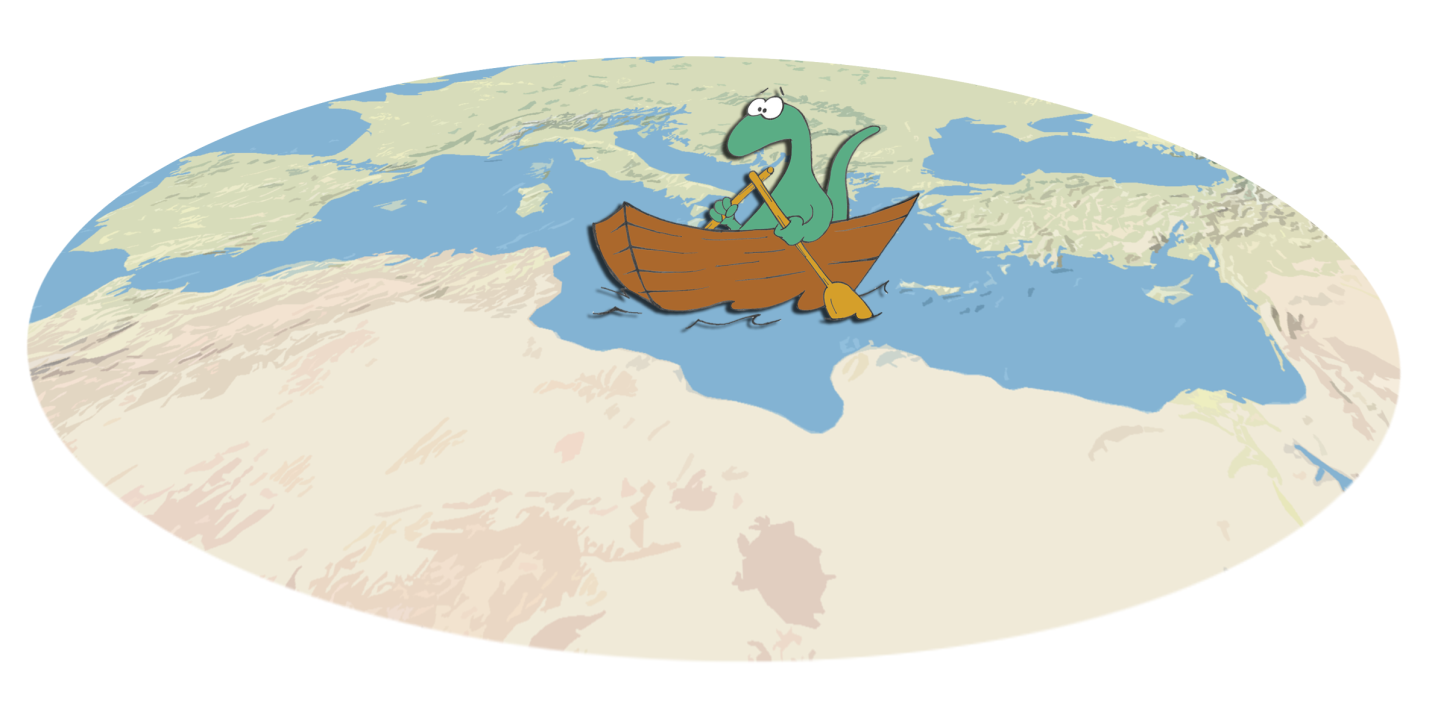 Book of abstracts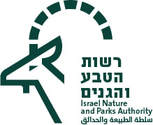 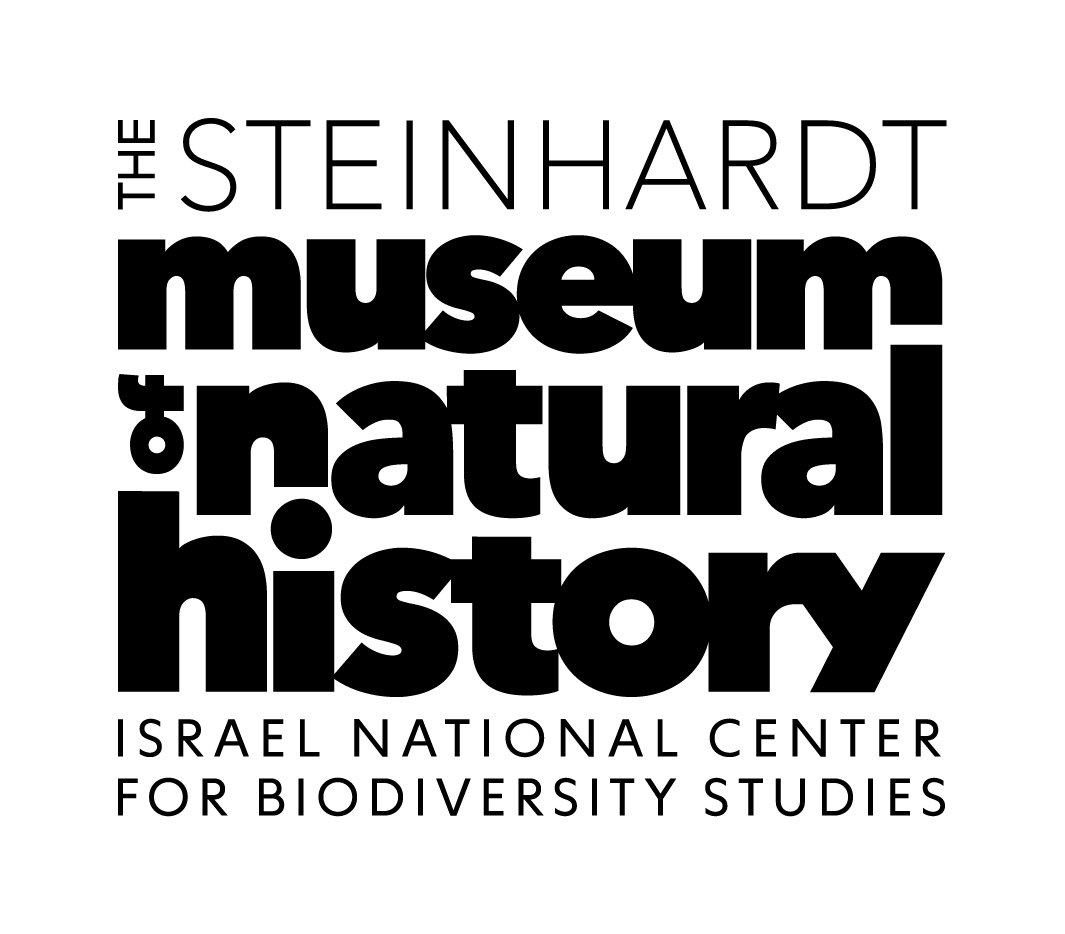 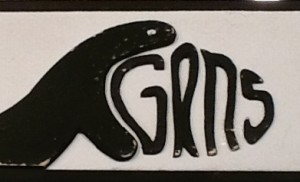 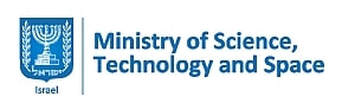 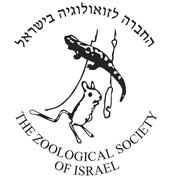 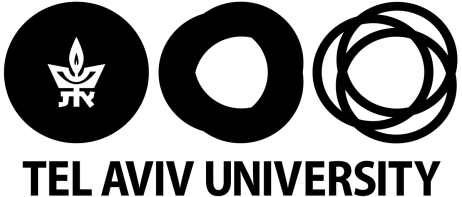 Scientific committeeProf. Amos Bouskila
Ben Gurion University of the Negev, Department of Life SciencesDr. Boaz Shacham
National Natural History Collections, Hebrew University of JerusalemDr. Claudia Corti
Museo Di Storia Naturale Dell ’Università Di FirenzeDr. Guy Sion
Tel Aviv University, School of ZoologyProf. Miguel-Angel Carretero
CIBIO, University of PortoProf. Panayiotis Pafilis
National & Kapodistrian University Of Athens, Department of Zoology, Marine BiologyProf. Raoul Van Damme
University Of Antwerp, Department of BiologyDr. Salvador Carranza
Institute of Evolutionary Biology (CSIC-Universitat Pompeu Fabra)Prof. Shai Meiri
Tel Aviv University, School of Zoology, Steinhardt Museum for Natural HistoryDr. Yuval Itescu
Tel Aviv University, School of Zoology, Steinhardt Museum for Natural History Organizing committeeProf. Shai Meiri
Tel Aviv University, School of Zoology, Steinhardt Museum for Natural HistoryDr. Yuval Itescu
Tel Aviv University, School of Zoology, Steinhardt Museum for Natural HistoryMr. Erez Maza
Tel Aviv University, School of Zoology, Steinhardt Museum for Natural HistoryMr. Alex Slavenko
Tel Aviv University, School of Zoology Ms. Rachel Schwarz
Tel Aviv University, School of Zoology Mr. Gavin Stark
Tel Aviv University, School of Zoology Prof. Amos Bouskila
Ben Gurion University of the Negev, Department of Life SciencesDr. Boaz Shacham
National Natural History Collections, Hebrew University of JerusalemSymposium scheduleSunday 17/6/18 07:00-12:00 Unofficial field trip to Burgin region (Judea plain)            14:00-18:00 Registration opens in the museumThursday 08:00: Field trip to Mt. Hermon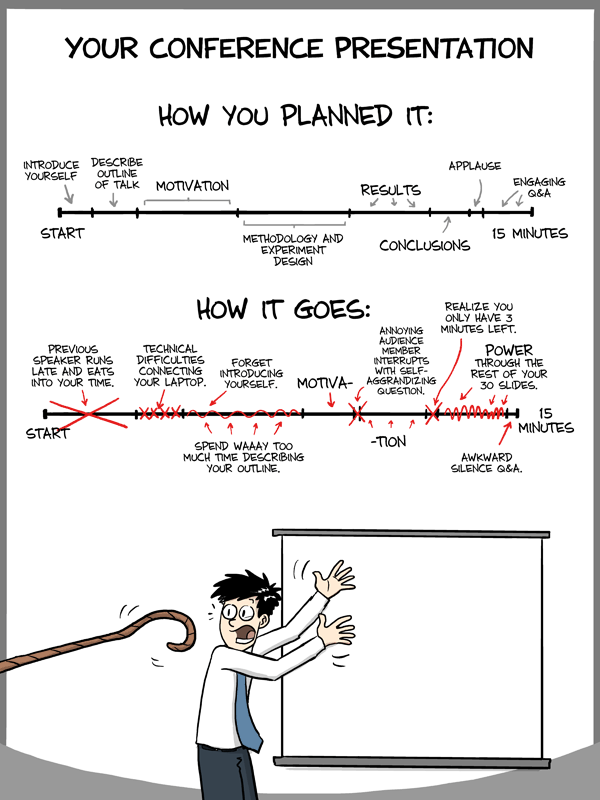 Credit: http://phdcomics.com/comics.php?f=1553Monday 18/06/18  8:45-9:30Plenary lectureLizards as models for research on phenotypic plasticityRick Shine11 University of Sydney, Australia An organism’s phenotype is determined by genetics, environmental impacts, and the interaction between those two processes. One important form of plasticity involves the influence of developmental conditions that are experienced early in life.  Lizards (especially oviparous species) have emerged as powerful model systems with which to explore that process, because incubation conditions in the nest or oviduct affect the trajectory of embryonic development – and thus, the phenotype of the hatchling – as well as the rate of development. I will review some of the ways in which studies of lizards have revealed insights about determinants of geographic variation in phenotypes, the nature of evolutionary transitions in major traits (such as mode of reproduction), and new approaches to conserving imperilled species.  Lastly, I will identify opportunities for further research on this topic, exploiting the awesome opportunities offered by lizards.Monday 18/06/18  9:30-10:15Plenary lectureHomage to Professor Milutin Radovanović: two stories on variability and distribution of lacertid lizards on islands in ex-YugoslaviaJelka Crnobrnja-Isailović1,21 Faculty of Sciences and Mathematics University of Niš, Serbia 2 Institute for Biological Research “Siniša Stanković” University of Belgrade, SerbiaFifty years ago, distinguished herpetologist Professor Milutin Radovanović, member of Serbian Academy of Sciences and Arts and internationally respected scientist, died in an air-plane accident in Namibia. Among the attractive topics of his scientific interest (neoteny in urodeles of the Balkan Peninsula, functional skull anatomy in venomous snakes, distribution and biogeography of herpetofauna in ex-Yugoslavia) were processes involved in allopatric speciation of lacertid lizards on the islands of Eastern Adriatic. Supported by Professor Plate, his mentor at Jena University in Germany, and later by Professor Hadži from University of Ljubljana, Slovenia, Radovanović started studies focused on island forms of lacertid lizards, their spatial distribution and variability on Eastern Adriatic islands. In 1956, Austrian Academy of Sciences published Professor Radovanović’s monography “Rassenbildung bei den Eidechsen auf adriatischen Inseln”. In this study, he attempted to describe and explain the fauna and ecological conditions on more than thousand islands and islets of eastern Adriatic Sea, particularly focusing on populations of Dalmatian (Podarcis melisellensis) and Italian (P. siculus) wall lizards. The scientific interest of Professor Radovanović on insular populations of lacertid lizards was revived in the last decade of XX century, by efforts of the newly established Department of evolutionary biology at the National Institute for biological research “Dr Siniša Stanković” University of Belgrade. The team lead by Professor N. Tucić, Professor M. Kalezić and Dr G. Džukić started an ambitious project focused on lacertid lizard community (Algyroides nigropunctatus, Dalmatolacerta oxycephala, Lacerta trilineata, L. viridis, P. melisellensis and P. muralis) on the archipelago of the Lake Skadar in southern Montenegro. Exploring insular lizard community of somewhat complex historical background, we did not record straight path toward speciation but, however, were witnesses of somewhat early phases of spatial – temporal isolation.Monday 18/06/18  10:45-11:00Who’s who in Mediterranean Lizards?Uri Roll1, Anat Feldman, Rich Grenyer, Maria Novosolov, Allen Allison, Aaron M. Bauer, Rodolphe Bernard, Monika Böhm, Fernando Castro-Herrera, Laurent Chirio, Ben Collen, Guarino R. Colli, Lital Dabool, Indraneil Das, Tiffany M. Doan, Frank Glaw, Lee L. Grismer, Marinus Hoogmoed, Yuval Itescu, Fred Kraus, Matthew LeBreton, Amir Lewin, Marcio Martins, Erez Maza, Danny Meirte, Zoltán T. Nagy, Cristiano de C. Nogueira, Paul Oliver, C David L Orme, Olivier S.G. Pauwels, Daniel Pincheira-Donoso, Gary Powney, Glenn Shea, Roberto Sindaco, Oliver Tallowin, Omar Torres-Carvajal, Jean-François Trape, Enav Vidan, Peter Uetz, Philipp Wagner, Yuezhao Wang, Thomas Ziegler, Shai Meiri21 Mitrani Department of Desert Ecology, Ben-Gurion University of the Negev, Midreshet Ben-Gurion 84990002 School of Zoology & the Steinhardt Museum of Natural History, Tel Aviv University, Tel Aviv 6997801In this work we explored patterns in lizard diversity across the five major global Mediterranean biomes. Our dataset comprised of all of those lizard species whose distributions (retrieved form www.gardinitiative.org) intersected to any degree with Mediterranean biomes (based on www.wwf.org). 707 species of lizards (or 11% of all lizards) call the Mediterranean biome their home, at least in part of their range. The Palearctic and Australian regions are the richest in lizard diversity. The Afrotropical and Australian Mediterranean regions have more lizard richness than expected by their area, and the Palearctic, Neotropic and Nearctic Mediterranean regions fewer. The Neotropic Mediterranean region has the highest proportion of endemic lizards. The Nearctic and Afrotropic regions have the smallest proportion of endemic lizards. Different lizard families dominant the lizard fauna in the different Mediterranean regions across the globe. Only skinks are an important component in the diversity in more than two regions (Afrotropics – 21%; Australian – 52%; Palearctic – 17%). Liolaemus dominate amongst Neotropic Mediterranean lizards (78%); true lizards the Palearctic (52%) and to a degree Afrotropic (13%); geckos are more dominant in the Afrotropics (33%) and other families comprise less than 15% of the Mediterranean lizard species diversity in their respective realms. The state of knowledge on threat for Mediterranean species, is better than the global mean (47%) with 55-60% of its species belonging to prioritisable categories (i.e. not NE, DD). The Palearctic and Afrotropic Mediterranean regions have 24% of their prioritisable species threatened by extinction, the Nearctic has the lowest percentage of threatened species - 15%. Of the 85 threatened Mediterranean lizards globally, 25 species (30%) have less than 10% of their range covered by a protected area.  Altogether the Mediterranean lizard faunas of different realms have different characteristics and some species are in need of further conservation attention.Monday 18/06/18  11:00-11:15Evolutionary and Ecophysiological Divergence of a Mediterranean LizardEmmanouela Karameta1, Natalia Gourgouliani2, Danai Kouvari-Gaglia1, Victoria Litsi-Mizan1, Snir Halle3, Shai Meiri3, Petros Lymberakis4, Heinz Grillitsch5, Çetin Ilgaz6, Spyros Sfenthourakis7, Panayiotis Pafilis1, Nikos Poulakakis4,8.1 Department of Zoology and Marine Biology, Faculty of Biology, University of Athens, 15784 Athens, Greece2 Department of Evolutionary Biology and Environmental Studies, University of Zurich, CH-8057 Zurich, Switzerland.3 Department of Zoology, Faculty of Life Sciences, Tel Aviv University, Tel Aviv 6997801, Israel.4 Natural History Museum of Crete, School of Sciences and Engineering, University of Crete, Knosos Avenue, 71409 Irakleio, Greece.5 Herpetological Collection, Natural History Museum Vienna, Burgring 7, 1010 Vienna, Austria.6 Department of Biology, Faculty of Science, Dokuz Eylül University, Tinaztepe Yerleskesi, 35160 Buca- İzmir, Turkey.7 Department of Biological Sciences, University of Cyprus, University Campus, PO Box 20537, Nicosia 1678, Cyprus.8 Department of Biology, School of Sciences and Engineering, University of Crete, Vassilika Vouton, 70013 Irakleio, Greece.Oceanic islands represent unique systems for the study of speciation and endemism. Placed at the intersection of three continents, Europe, Asia and Africa, Cyprus hosts a great number of endemic plant and animal species and various subspecies. The Roughtail Rock Agama, Stellagama stellio (L., 1758) is distributed along the Eastern Mediterranean countries and is represented in Cyprus by the endemic subspecies S. s. cypriaca. The main goal of this study was to evaluate the evolutionary (phylogenetic) and ecophysiological variation of S. s. cypriaca, by elucidating the phylogenetic relationships among S. s. cypriaca and the rest of the six morphological subspecies and by assessing its differentiation regarding two vital physiological functions: digestion and thermoregulation. For the first we performed several phylogenetic (Maximum Likelihood and Bayesian Inference), phylogeographic, species-tree (StarBeast) and species delimitation approaches using five gene fragments (ND4, 16S, NKTR, CMOS, MC1R). For the second, we compared apparent digestive efficiency (ADE) for lipids, proteins and sugars as well as efficiency of thermoregulation for mainland and insular populations, in a common garden experiment. We expected that climate and insularity would affect both of these functions. S. stellio is a well-supported monophyletic clade and the morphological subspecies correspond to separate evolutionary lineages. The separation of S. s. cypriaca is the basal split and took place around 4 MYA. The evolutionary relationships among the studied populations do not strictly dictate the observed eco-physiological variation. The Cypriot population exhibited higher ADE values in comparison to the Northern populations of Thessaloniki and Corfu and lower mean selected temperatures in comparison to all the rest. Thus, it seems that from phylogenetic and physiological point of view, the Cypriot group of populations consist of a distinct evolutionary entity, which could be elevated to species level (S. cypriaca), revealing the need for the taxonomic reconsideration of S. stellio.Monday 18/06/18  11:15-11:30Do wall lizard colour morphs differ in ecology? From realised to fundamental nicheMiguel A. Carretero1, Verónica Gomes1,2, Neftalí Sillero3, Guillem Pérez i de Lanuza11 CIBIO Research Centre in Biodiversity and Genetic Resources, InBIO, Universidade do Porto, Campus de Vairão, Rua Padre Armando Quintas, Nº 7. 4485-661 Vairão, Vila do Conde, Portugal.2 Departamento de Biologia da Faculdade de Ciências da Universidade do Porto, Porto, Portugal3 CICGE: Centro de Investigação em Ciências Geo-Espaciais, Faculdade de Ciências da Universidade do Porto, Observatório Astronómico Prof. Manuel de Barros, Alameda do Monte da Virgem, 4430-146 Vila Nova de Gaia, Portugal
Recent studies with lacertids are improving our understanding of the maintenance of alternative phenotypes in polymorphic species. While ventral colour polymorphisms are frequently interpreted in the light of sexual selection, the contribution of natural selection has often been neglected. Podarcis muralis encompasses up to three pure (white -W-, yellow -Y-, orange -O-) plus intermediate morphs whose frequencies vary across populations. Ecological models performed with >100 populations from E Pyrenees suggest morph divergence in realized niche associated to climate. The Y, YO morphs occupy a narrow niche space within the other morphs while O and WO show higher local frequencies in the most humid habitats. Indeed, such geographic patterns could derive from the spatial variation in the environmental context of sexual selection. However, an analysis of microhabitat in representative localities based on >1000 observations indicated that O morph is partially segregated relative to the others, tending to occupy more humid (vegetated, close to water) sites, suggesting divergence in fundamental niche. Here, we tested this hypothesis by analysing two ecophysiological traits, preferred body temperature (Tp) and evaporative water loss (EWL). Adult males from the three pure morphs (W,Y,O) underwent tests for Tp in a photothermal gradient (10 h) and EWL in sealed chambers (12 h). We detected diel variation in Tp but failed to find differences in mean Tp between morphs. However, when controlling for size, accumulated EWL was higher in O lizards. This suggests that geographical abundance and microhabitat use of O morph are at least partially constrained by its water ecophysiology. However, W and Y morphs did not differ in ecophysiology as they did not in microhabitat, suggesting an indirect relationship between climate and demographic parameters (sex-ratio, density). Overall, these findings depict a complex scenario of interaction between sexual and natural selection shaping colour polymorphism in space and time.Monday 18/06/18  11:30-11:45Evolutionary morphology of the lacertid chemosensory systemSimon Baeckens1,2, Anthony Herrel3, Chris Broeckhoven1, Menelia Vasilopoulou-Kampitsi1, Katleen Huyghe1, Jana Goyens1, Raoul Van Damme11 Laboratory of Functional Morphology, Department of Biology, University of Antwerp, Universiteitsplein 1, 2610, Wilrijk, Belgium. 2 Museum of Comparative Zoology, Department of Organismic and Evolutionary Biology, Harvard University, Cambridge (MA), USA3 UMR7179, CNRS/MNHN, 75005, Paris, France.Foraging mode plays a pivotal role in traditional reconstructions of squamate evolution. Transitions between modes are said to spark concerted changes in the morphology, physiology, behavior, and life history of lizards. With respect to their sensory systems, species that adopt a sit-and-wait strategy are thought to rely on visual cues primarily, while actively hunting species would predominantly use chemical information. The morphology of the tongue and the vomeronasal organs is believed to mirror this dichotomy. Still, support for this idea of concerted evolution of the morphology of the lizard sensory system merely originates from studies comparing only a few, distantly related taxa that differ in many aspects of their biology besides foraging mode. Hence, we compared vomeronasal-lingual morphology among closely related lizard species of the Lacertidae family. Our findings show considerable interspecific variation indicating that the chemosensory system of lacertids has undergone substantial change over a short evolutionary time. Although our results imply independent evolution of tongue and vomeronasal-organ form, we find evidence for co-variation between sampler and sensor, hinting towards an ‘optimization’ for efficient chemoreception. Furthermore, our findings suggest species’ degree of investment in chemical signaling, and not foraging behavior, as a leading factor driving the diversity in vomeronasal-lingual morphology among lacertid species.Monday 18/06/18  11:45-12:00Digit asymmetry and digit ratio (2:4) derived from brain laterality: The lizard Ptyodactylus guttatus as a modelGuy Sion1,2 1 Department of Ecology, Evolution, and Behavior, The Hebrew University of Jerusalem, 91904 Jerusalem, Israel2 Department of Zoology, Faculty of Life Sciences, Tel Aviv University, 6997801 Tel Aviv, Israel In humans, the morphometric trait of digit length ratio (2D:4D) is correlated with behavioral patterns i.e. financial risk, aggression and social status, derived from brain-laterality and hormone mediated. Eye asymmetry in some snakes correlates indirectly with risk behavior, via tail injury. In many lizards and in sphenodon, 4th-digit asymmetry of hind legs correlates with tail-injury. This study focuses on possible correlations between morphometric traits and asymmetric behavior presumably derived from brain laterality. The morphometric traits: right and left digit ratio as in humans; eye-size asymmetry and digit asymmetry of both, second and forth digits of the gecko Ptyodactylus guttatus; all hind legs. The asymmetric behavior: foot preference. Live lizards were caught on walls, measured and released in 2013 (N=21). Eye asymmetry was not correlated directly with digit ratio or asymmetry. However, foot preference was explained using a linear model, by eye-asymmetry, breathing rate and second digit asymmetry. Digit ratio of right foot was correlated with second digit asymmetry and digit ratio of left foot was correlated with forth digit asymmetry. Foot preference correlated only with digit ratio of right foot and breathing rate did not correlate directly with any trait. The association between foot preference and morphometric traits presented in this study, may be derived from brain laterality as in humans. It can explain correlations of forth digit asymmetry from the literature as derived from brain laterality, thus, present a working theory to explain the correlation between asymmetry of behavior and morphometry, as in humans.Monday 18/06/18  12:00-12:15Learning with lizards: problem-solving skills in Lacertids from different environmentsGilles De Meester1, Raoul Van Damme11 Department of Biology, Functional Morphology Group, University of Antwerp, Wilrijk, Belgium.While reptiles have long been regarded as slow and inflexible learners, the last decade has witnessed a renewed interest in reptile cognition. Lizards and snakes are now known to show significant learning abilities, problem-solving skills and high behavioural flexibility. Nevertheless, basically nothing is known about the environmental forces driving the evolution of reptile cognition. In addition, there is currently a lack of standardized cognitive tests, making comparisons among species or taxa difficult.It is often postulated that higher cognitive abilities evolve in response to more complex and more variable environments, in order to allow species to better exploit these complex environments. Indeed, a link between cognition and environmental complexity has already been demonstrated in fish, birds and mammals, but so far not in reptiles.We compared the problem-solving abilities of two lacertid species: Acanthodactylus boskianus, a typical open-desert species, and Podarcis muralis, an inhabitant of densely vegetated or rocky habitats. Lizards from both species were given three cognitive tests: 1) the inhibitory control task, during which lizards had to eat from a transparent petri dish, 2) the lid-removal task, where lizards had to learn how to remove an obstacle to get a food reward, and 3) the escape box task, where lizards learnt to escape from a box by opening a door. Since P. muralis inhabits structurally more complex habitats than A. boskianus, we predicted that P. muralis would show better cognitive performance in all tasks.Our study might contribute to a better understanding of how cognition, both in reptiles and in general, evolved in response to environmental complexity, and might stimulate further research on more reptile species using standardized cognition protocols.Monday 18/06/18  13:15-14:00Plenary lectureReproduction in Sinai chameleon: living on the edge, working hard to avoid the Concorde fallacyAmos Bouskila1, Reut Ein-Gil11 Department of Life Sciences, Ben-Gurion University of the Negev, IsraelSelecting a suitable location for egg deposition can be exceptionally complicated in the case of deep nesting species, because the selection process involves a high level of uncertainty, combined with high energy expenditure. Here we explore decision-making elements in the burrowing behavior of Chamaeleo chamaeleon musae, an arboreal lizard that excavates deep nests in sandy soils of the Negev desert, Israel. We located nests and nesting attempts by tracking chameleons during the egg-laying season. We excavated sealed nest burrows and abandoned burrows in search for differences between the two burrow types at the desertion depth in terms of thermal, hydric and physical features. Surprisingly, only burrow slope differed significantly between nests and abandoned burrows. The unique life-history of this semelparous species result in females that invest almost all of their resources in the production of eggs. The Relative Clutch Mass (gravid mass less postpartum mass divided by postpartum) is high (x̅=0.8, s.d.=0.12, n=9) and females occasionally die before laying the eggs. Therefore, females have to identify situations in which it does not make sense to continue and excavate a nest with an angle too shallow.  The lizards can use an inversion point in the gradient of soil temperatures to assist in estimating the burrow slope and decide to abandon unsuitable burrows.Monday 18/06/18  14:00-14:15A dragon’s view on the evolution of sleepMark Shein-Idelson1 1 Department of neurobiology, George S. Wise Faculty of Life Sciences, Tel-Aviv University, Tel Aviv, Israel, 6997801Sleep is a fundamental behavior in the animal kingdom, yet, sleep-associated activity patterns and the functions they sub-serve remain elusive. Comparative approaches have proven highly valuable for dissecting the function of biological systems by allowing one to study how different species developed partially overlapping solutions to similar problems, and thus, to separate the salient or fundamental from the transient or variable. However, neural representations during sleep were mostly studied in mammals and to a lesser extent in bird. These two classes show a clear division into two-states of sleep: rapid eye movement (REM) sleep and slow wave sleep (SWS). It has been hypothesized that this similarity is a result of convergent evolution brought about by similar pressures related to homeothermia. An alternative explanation, however, is that the common ancestor of amniotes already exhibited two sleep states. And yet, existing neurophysiological data from reptiles has not been able to support this hypothesis and different publications report contradictory results.In my talk I will addressed this question by describing results from extracellular neuronal recordings in the brain of Australian Dragons (Pogona vitticeps) during sleep and wake states. These recordings indicate that during sleep, brain activity periodically alternated between two states with a cycle of ~80s. The first is reminiscent of SWS, with relatively higher power in the delta range (<4Hz), and the second is characterized by a flatter spectrum, which is closer to the awake spectral profile. Furthermore, video-analysis of eye-movements during sleep, show that eye-movements mostly occur during the second state, suggesting a close similarity to REM state encountered in mammals and birds. These results indicate that two-state sleep exists in Pogona vitticeps. This makes it more likely that such sleep patterns existed in the common ancestor of all amniotes, pushing back the emergence of two-state sleep to at least 300MYA.Monday 18/06/18  14:15-14:30Demographic factors and their effect on the body temperature of the Kotschy's geckoMichael Moses1, Yuval Itescu1,2, Rachel Schwarz1, Panayiotis Pafilis3, Shai Meiri1,21 School of Zoology, Tel Aviv University, 6997801, Tel Aviv, Israel 2 The Steinhardt Museum of Natural History, Tel Aviv University, 6997801, Tel Aviv, Israel3 Department of Biology, National and Kapodistrian University of Athens, Athens 157-84, GreeceBody temperatures strongly affect multiple aspects of lizard natural history, life history and behaviour. We examined the relationship between demographic factors such as age, body size (length, mass), sex, and gravidness, on lizard thermal biology in the field. We also examined the influence of a seldom tested factor: parasite infection. We captured over 600 Kotschy’s geckos (Mediodactylus kotschyi) across dozens of islands in the Aegean Sea, Greece during April – June of 2013-2016. We measured lizard body temperatures immediately after capture using a fast reading probe and examined the effect of the aforementioned factors on body temperature, correcting for ambient temperature. Body temperatures were strongly positively correlated with air and substrate temperatures. There were, however, no effects of body size, and juveniles and adults had similar body temperatures. There was likewise no significant difference between males and females, or between gravid and non-gravid females. Interestingly, males infested with either ticks or mites had significantly higher body temperatures compared to non-infected males (29.3 vs. 28.2°C), but no such effect was found for females. We suggest that this may be due to the outcome of the immunosuppressive effect of testosterone, which is associated with greater susceptibility of males to parasite infections. In turn, this may lead to males actively seeking higher temperatures in order to compensate for the cost of the infection on their bodies.Monday 18/06/18  15:00-15:15Does tail autotomy affect the sprint performance of lacertids? Preliminary results from the Greek members of the genus Podarcis Grigoris Kapsalas1, Thanos Georgakopoulos1, Panayiotis Pafilis11 Faculty of Biology, Department of Zoology - Marine Biology, National and Kapodistrian University of Athens, Panepistimiopolis, 15701, Athens, Greece Tail autotomy, the voluntary shedding of the tail, is an effective anti-predator mechanism that many lizard species employ as a last resort: when all other defences have failed, lizards shed their tail and escape while the predator is distracted by the thrashing tail. Although successful as a strategy, tail autotomy has its cost on the fitness of the animal. Tail loss may result in a reduced social position within the population, affecting mate selection and territory defence, as well as diminish the ability to respond to future attacks from predators. The impact of tail autotomy on sprint performance, although studied for decades, has given contradicting results. In this ongoing project, we aim to comparatively study the effect of tail autotomy on the sprint performance of all Greek Podarcis lizards. The genus is represented by eight species in Greece, with the addition of the recently established P. siculus. These species differ on a number of ecological and behavioural characteristics and cover a wide geographic range: from the endemic P. levendis, which is confined on two tiny islets, to P. muralis, which is distributed throughout most of south and central Europe. We initially measured sprint and climbing speed on a purposely-built racetrack. We subsequently simulated a predatory attack in the laboratory in order to induce autotomy, and then measured sprint and climbing speed again. Our results so far have not revealed a consistent pattern. In five of the species studied, P. erhardii and P. peloponnesiacus seem to have reduced sprint performance after autotomy, but P. cretensis, P. tauricus and P. siculus appear unaffected.Monday 18/06/18  15:15-15:30Why the lizard got its stripes: Stripes in lizards as a defense against predation during movement Gopal Murali1, Ullasa Kodandaramaiah11 IISER-TVM Centre for Research and Education in Ecology and Evolution (ICREEE), School of Biology, Indian Institute of Science Education and Research Thiruvananthapuram, Maruthamala PO, Vithura, Thiruvananthapuram, India. 695 551.Animals rely on an impressive diversity of colour patterns to protect themselves against predation. Many lizards have bright (colourful) tails which are thought to work against predation by deflecting the predatory attacks towards the tails, which can be shed and regrown. Another striking coloration common among several lizards include the high contrasting longitudinal striped patterns. We posit that such contrasting stripes along the body of lizards also act to deflect the predator attacks during motion. This idea is based on the ‘motion dazzle’ hypothesis, which is a form of defensive coloration suggested to prevent successful capture during motion by causing predators to misjudge the direction or speed of prey movement. Firstly, we tested this hypothesis by employing a virtual predation experiment with humans and using a series of comparisons across differently patterned prey, we show that striped patterns on the anterior, increase attacks towards the posterior part of prey. Secondly, by utilizing a standardized adaptive psychophysical paradigm, we found striped prey are perceived to move slower, suggesting a possible mechanism that explains the deflective effect. Finally, by integrating an experimental and phylogenetic comparative approach, we also show that striped coloration might be effective in smaller lizards. Overall, the results suggest the possibility that striking longitudinal striped coloration in lizards might function against predation during motion.Monday 18/06/18  15:30-15:45A shift in reptile diversity and abundance over the last 25 yearsRachel Schwarz1, Gavin Stark1, Shai Meiri11 School of zoology, faculty of life sciences, Tel Aviv University, 6997801 Tel Aviv, IsraelThe south-facing slopes in canyons north of the equator are often hotter and drier, than north facing slopes, promoting differences in the biotic and abiotic characteristics of the opposing slopes. Between 1993-1994 Eviatar Nevo and colleagues studied the reptiles of lower Oren Stream (Carmel Mountains, Israel). They found 307 individuals belonging to 13 species from both slopes and the valley bottom. We surveyed the same locations during 2016-2018 using similar methods, survey area and effort, in order to study whether diversity and abundance patters have changed during the passing 25 years. We found 319 individuals belonging to 14 species from the slopes and the valley bottom. The three dominant species in both periods were Stellagama stellio, Phoenicolacerta laevis and Ptyodactylus guttatus, but while the abundance of P. laevis remained the same, the relative abundance of S. stellio decreased by 67%, and that of P. guttatus increased by 79%. Six species, (including S. stellio and P. guttatus) were more abundant on the south-facing slope during both periods, among them, whereas P. laevis (only) was more abundant on the north-facing slope. Chamaeleo chamaeleon, Hemidactylus turcicus, Platyceps collaris and Testudo graeca, however, which were equally abundant on both slopes or more abundant on the south-facing slope in the 1990’s, were found more often, or even exclusively on the north-facing slope now. These results suggest that, although the overall diversity and the dominant species across slopes did not change, some changes occurred in the abundance of species between slopes and periods. Warming may have caused some heat-sensitive species to become scarce on the south-facing slope, while more heat-tolerant species survived and even thrived. These results however may also derive from better detection ability of some species over others between study teams.Monday 18/06/18  15:45-16:00Late ontogeny of sexual dimorphism in pileus shape: a case study of Podarcis tauricusGorana Danon1, Aleksandar Urošević2, Marko Anđelković2, Ana Ivanović11 Institute of Zoology, Faculty of Biology, University of Belgrade, Serbia2 Institute for Biological Research “Siniša Stanković”, University of Belgrade, SerbiaWe employed methods of landmark based geometric morphometrics to explore ontogeny of sexual dimorphism in pileus shape, as an approximation of sexual dimorphism in head shape of Balkan wall lizard Podarcis tauricus. To estimate the changes in the level and pattern of shape dimorphism over ontogeny, the differences in pileus shape were calculated for subadults and adults. Sex in both subadults and adults was determined according to the presence of the hemipenal bulges. All individuals with snout-vent length less than 52 mm for females and 53 mm for males were classified as subadults. To estimate ontogenetic trajectories of shape changes, the multivariate regression of shape variables on pileus size was performed. The trajectories of shape changes for females and males were compared. We found no significant sexual dimorphism in pileus shape for subadults, while for adults, pronounced sexual dimorphism was found.In comparison to females, males have relatively narrower pileus and shorter and narrower rostrum. In males, pileus elongation is especially pronounced in the parietal and anterior part of frontoparietal scales. Frontoparietal scales overlay the frontoparietal suture and observed elongation likely helps to compensate for the increased mechanical stress at the important mesokinetic joint. The calculated ontogenetic trajectories of pileus shape in females and males are homogenous, indicating that the main factor leading to sexual dimorphism in pileus shape of Podarcis tauricus are allometric, size related, changes in shape.Monday 18/06/18  16:00-16:15Cold and isolated ectotherms: drivers of longevity of lizards - Mediterranean and global perspectivesGavin Stark1, Karin Tamar2, Yuval Itescu1,3, Shai Meiri1,31 School of Zoology, Faculty of Life Sciences, Tel Aviv University, Israel. 2 Institute of Evolutionary Biology (CSIC), Barcelona, Spain.3 Steinhardt Museum of Natural History, Tel Aviv University, Israel.Animal lifespan is determined by extrinsic and intrinsic mortality causes. According to the evolutionary theories of senescence when mortality pressures are low animals delay reproduction. This enables them to grow more slowly and selection against harmful mutations in adulthood can occur, in turn, selecting for longer lifespans. Lizard physiology is affected by temperatures, which affect their metabolic rates, hence intrinsic causes of mortality. Moreover, in highly seasonal regions lizards hibernate, reducing both metabolic rates (intrinsic mortality) and predation (extrinsic mortality). We assembled a dataset on the maximum longevities, phylogenetic relationships, and relevant ecolo/morphological variables of 746 lizard species. We compared our global dataset to lizard species from Mediterranean biomes worldwide (n=79 of which 49 are from the Mediterranean basin). Correcting for phylogeny, we found that body mass explains a small proportion of the variance in reptile longevity. Species living on islands, and in cold, seasonal environments, live longer. However, Mediterranean-basin lizard longevity was only related to body mass, and the other predictors were not significant. Correcting for mass, there were no differences in longevity between Mediterranean lizards (average maximum lifespan 10.5 years) and other lizards (10.4 yr., n=667). We suggest that, for lizard species globally, reducing extrinsic and intrinsic mortality pressures by living in environments promoting lower predation pressure, lower metabolic rates and shorter activity periods result in increased longevity. For Mediterranean lizards low statistical power may also be an issue. However, we think that factors such as annual temperature or seasonality, may not differentially influence longevity for lizards from the Mediterranean Basin, because they are relatively similar across the region.Monday 18/06/18  16:45-17:00Algyroides marchi niethameri (Lacertidae) and other mistakes about the identification features of the Spanish AlgyroidesJosé Luis Rubio11 Department of Ecology. Universidad Autónoma de Madrid. Cantobanco, 28049 Madrid, Spain. Joseluis.rubio@uam.esIn many general descriptions (field guides, encyclopedias, etc.) of the Spanish Algyroides, it is not rare to find some errors about different features of the Spanish Algyroides, Algyroides marchi Valverde 1958. After examining a large sample of specimens of this species, I considered of interest to point out three of them: the presence/absence of masseteric scale, the ventral color, and the gular color leading to the description of the subspecies A. marchi niethameri Buchholz 1964.In this communication, I discuss the variation and characteristics of those features, and conclude: 1) the masseteric scale is present in most specimens of A. marchi, although there are exceptions, and this feature cannot be used as a diagnostic character for the identification of the species. 2) The ventral color of A. marchi is yellow, in spite of some seasonal variation of the color extension on the thoracic and gular areas. 3) The subspecies Algyroides marchi niethamery, diagnosed after an artifact gular blue color, is definitely not a valid taxon.Monday 18/06/18  17:00-17:15Mega-bites: Rapid increase in lizard bite force following replicated introduction to small Greek isletsColin M. Donihue1,2, Anthony Herrel2, Menelia Vasilopoulou-Kampitsi3, Johannes Foufopoulos4, Panayiotis Pafilis51 Department of Organismic and Evolutionary Biology, Harvard University, USA 2 Department d' Ecologie et de Gestion de la Biodiversité, Musée National d’ Histoire Naturelle, Paris, France3 Department of Biology, University of Antwerp, Belgium4 School of Natural Resources and Environment, University of Michigan, USA5 Department of Biology, National and Kapodistrian University of Athens, GreeceThe “struggle for existence” is especially stark on small islands where selection strongly favors phenotypes that facilitate the acquisition or monopolization of scarce resources. For many animals, maximum bite force dictates the winners of this struggle, enabling access to food, shelter, and mates. Lizard bite force is highly variable between island and mainland contexts and is most often significantly higher in dense, small-island populations. However, studies demonstrating significant increases in bite capacity on islands are typically comparative, contrasting populations with unknown evolutionary histories. We initiated an island introduction experiment to directly investigate the dynamics of how the Aegean Wall Lizard (Podarcis erhardii) bite force changes over time following the colonization of small islands. We documented a substantial increase in bite force among five replicate lizard populations introduced to Greek islets in only three years. Furthermore, we found that changes in the allometry of bite force have caused adult lizards to have proportionately much harder bites as they grow larger. Contrary to predictions, however, hard bites did not provide a survival advantage for lizards per se. Our results suggest that introduction to these small-island ecosystems has driven a fundamental shift in the natural history of these lizards and demonstrates the rapidity with which lizard bite force can change to adapt to new ecological contexts. Monday 18/06/18  17:15-17:30Is the enemy of your enemy your friend? On the potential of lacertid lizards to control pests and protect plantsJohannes Foufopoulos1, C. Lisiecki1, Panayiotis Pafilis2, Anthony Herrel3, Menelia Vasilopoulou-Kampitsi4, Colin M. Donihue 51 University of Michigan, School of the Environment and Sustainability, Ann Arbor, MI, USA2 National and Kapodistrian University of Athens, Department of Biology, Athens, Greece3 UMR 7179 CNRS/MNHN, Paris, France4 University of Antwerp, Department of Biology, Wilrijk, Belgium5 Harvard University, Department of Organismic and Evolutionary Biology, Cambridge MA, USALizards are dominant elements of Mediterranean ecosystems and achieve high population densities across a broad range of natural and human-modified habitats. Despite their prominence, little is known on their functional role as mesopredators in affecting arthropod populations. Furthermore, ecological theory suggests that lizards can be drivers of trophic cascades, a phenomenon that has implications for crop protection in traditional agricultural areas. Conversely, some evidence suggests that lizard population densities may be determined by bottom-up effects, i.e. by local arthropod population sizes.  Here we present the results from a combination of observational studies and experimental manipulations on the two-way relationship between lizards and the local food webs as well as the implications for low-impact agricultural practices.Monday 18/06/18  17:30-17:45Male multiple click calls of five species of the gecko genus PtyodactylusYuval Shalem1, Eliezer Frankenberg2, Yehudah L. Werner3,4 1 National Zoological Collections, The Hebrew University of Jerusalem, 91904 Jerusalem, Israel.2 Institute of Life Sciences, The Hebrew University of Jerusalem, 91904 Jerusalem, Israel.3 Department of Ecology, Evolution and Behaviour, The Hebrew University of Jerusalem, 91904 Jerusalem, Israel.4 Museum für Tierkunde, Senckenberg Dresden, A. B. Meyer Building, Königsbrücker Landstrasse 159, 01109 Dresden, Germany.The genus Ptyodactylus ranges through North Africa to Western Asia and the Persian Gulf. They all are vocalizing. We received recordings on cassettes made by the late Michael Rickert, who expertly was taking care of geckos in captivity.  The recordings were transferred to digital sounds and multiple clicks calls of P. puisuxi, P.  guttatus, P. hasselquistii, P. ragazzii and P. oudrii were analyzed using the programs "Audacity" and "Praat", standard programs used in studies of animal communication, and their structure compared.  Each of the species have distinctive call features. We shall present playbacks of the calls of these five species and show the typical structure of each male call as related to their geographical distribution and to some aspects of their hearing.Monday 18/06/18  17:45-18:00Does the Dalmatian wall lizard (Podarcis melisellensis) have deprived chemical senses on islands compared to the mainland?Charlotte Van Moorleghem1, Sarah Van Goethem1, Katleen Huyghe1, Raoul Van Damme11 University of Antwerp, Universiteitsplein 1, 2610 Wilrijk, Belgium Lacertid lizards are well known for their highly developed chemical senses which they use in a wide variety of contexts, among which is predator detection. How these senses evolve when in underuse is less well understood. For instance, island systems usually harbour fewer predators. These more simple ecosystems potentially do not require the lizard to have as highly developed chemical senses as their mainland counterparts. As the maintenance of a chemosensory apparatus (i.e. chemosensory behaviour as well as the underlying neuronal mechanics) may be costly, we expect a reduction in chemosensory system use at the behavioural and neuronal level in island populations. This was investigated for Croatian mainland and island populations of the Dalmatian wall lizard (Podarcis melisellensis, Braun 1877). We performed behavioural assays and micro-CT scanning of chemosensory brain areas to analyse both aspects of the chemosensory system. If island lizards have deprived chemical senses, this could imply a higher vulnerability to environmental changes. Such an environmental change is, for instance, the introduction of an alien predator, a case which is occurring on some of the Adriatic islands on which the lizard is present.Tuesday 19/06/18  08:30-09:15Plenary lectureLacertid lizards: renegades, or sticklers for rules?Raoul Van Damme11 University of Antwerp, Universiteitsplein 1, 2610 Wilrijk, BelgiumIn an attempt to understand the bewildering geographical variability among and within species, naturalists have proposed a series of ‘ecogeographical rules’, that aspire to link environmental variation to variation in organismal characteristics, such as body size, body proportions, colouration and life history traits. The validity and applicability of these rules has been debated substantially. Authors disagree on the taxa and on the taxonomical scale to which the rules should apply, and on the nature of the environmental variables that promote changes in organismal traits. The exact mechanisms causing the relationships are also rarely understood. Still, with information on climatic conditions, species distributions and phylogenetic relationships now readily available, the rules’ cogency can be put to the test more rigorously than ever before. Here, I assess the validity of several ecogeographical rules in the lizard family Lacertidae.       Despite being among the oldest and most speciose families of lizards, lacertids tend to resemble one another relatively closely in many aspects of their biology. Their morphology, behaviour, thermal physiology and life history seems evolutionarily conserved. This is surprising, since lacertid lizards have conquered a wide variety of habitats and microhabitats and are distributed over a huge latitudinal gradient. In this study, I examine whether lacertids, at the species level and as a family, follow ecogeographical patterns of body size and proportions described for other taxa (and therefore constitute ‘stickles for rules’)  – or whether they flout those laws (and thus act as ‘renegades’).If allowed the digression, I will try to answer related questions concerning the scientists that have used lacertids as study organisms.Tuesday 19/06/18  09:15-09:30Truth or rare: habitat preferences, distribution modeling and activity patterns of Ophiomorus latastiiSimon Jamison1, Uri Roll2, Shai Meiri11 Department of Zoology, Tel Aviv University, Tel Aviv 69978012 Mitrani Department of Desert Ecology, Ben-Gurion University of the NegevOphiomorus latastii is a rare, fossorial, and understudied skink listed as “critically endangered” in Israel’s ‘Red List’. We studied this species’ distribution, habitat preferences and activity patterns by conducting field surveys in Israel during 2016-2017. Based on presence locations documented throughout 1959-2016 and 12 environmental variables, we constructed a predictive geographical distribution map using the maximum entropy method (Maxent) model. We documented 250 sightings throughout the research. 60% of specimens were found in Lahav area (southern Judean foothills). The skinks were found predominately on, or near, rocky hills in flat and mildly sloped areas with aggregations of high porosity sediment (e.g. plateaus, valleys, saddles and south and east facing slopes adjacent to cliffs). The distribution model accurately identified the known distribution centers of this species and predicted new potential sites of occurrence, which we tested via field validation. During the field validation we authenticated 15 new localities. The model identified soil, precipitation and slope as the main predictors of the skink’s distribution.Our data suggests that O. latastii is not as rare as previously thought. It prefers semi-arid grasslands and shrub-lands, specifically south and east slopes, where high rates of soil erosion and sediment aggregates can be found. Contrary to common knowledge, we found O. latastii to be active throughout the day during the summer in damp, porous soils. The model performed well in directing us to general and even precise locations where the species occurs. Within localities a good acquaintance of the biology of this species is nonetheless needed to locate it. Furthermore, despite having the greatest abundance, none of the sample sites in Lahav area are protected by law, an alarming problem that should be addressed promptly.Tuesday 19/06/18  09:30-09:45Waitin’ on a sunny day: lizards pay steep thermal costs to hide from predatorsRaquel Ponti1,2, Miguel Angel Carretero3, Marco Sannolo3,41 Department of Biogeography and Global Change. Museo Nacional de Ciencias Naturales –CSIC. C/José Gutiérrez Abascal 2, 28006, Madrid, Spain2 Department of Evolutionary Biology, Ecology, and Environmental Sciences, Faculty of Biology; Universitat de Barcelona, Spain3 CIBIO, Research Centre in Biodiversity and Genetic Resources, InBIO, Universidade do Porto, Campus de Vairão, Rua Padre Armando Quintas, Vairão 4485-661, Vila do Conde, Portugal4 Departamento de Biologia, Faculdade de Ciências da Universidade do Porto, R. Campo Alegre, s/n, 4169-007, Porto, PortugalMost animals face predators in their daily life and have evolved antipredator strategies that promote survival and minimise escaping costs. For example, many animals hide into burrows or crevices into which their pursuers cannot access. Ectotherms rely on external sources of heat to raise their body temperature, and it can be expected that they pay costs in terms of heat loss when staying hidden. Indeed, refugia are often thermally more unsuitable than the external environment. Unfortunately, it is challenging to quantify ectotherms body temperature both before and after a predation attempt and the thermal costs of hiding. Here we took advantage of infrared technology to measure the body temperature of the Ocellated lizard Timon lepidus before individuals escaped and hid from a simulated predation attempt, and after they emerged back from the refuge. We quantify the drop in body temperature that lizards experienced while hiding and used multi-model inference to show that heat loss largely depends on the time spent in the refuge. In turn, the time spent hidden depends on the initial lizards’ body temperature and the temperature inside the refuge. Warmer lizards or lizards hiding in warmer refugia spent more time hidden. All other variables considered did not contribute significantly to heat loss or time spent hidden. Thus, lizards perceive and evaluate the thermal quality of their refugia and integrate this information to react to predation attempts. Such findings have important implication concerning microhabitat choice and territorialism in lizards.Tuesday 19/06/18  09:45-10:00Static, ontogenetic and evolutionary modularity of cranial skeleton in Lacertid lizards Aleksandar Urošević1, Katarina Ljubisavljević1, Ana Ivanović21 Department of Evolutionary Biology, Institute for Biological Research “Siniša Stanković”, University of Belgrade, Bulevar Despota Stefana 142, 11000 Belgrade, Serbia  2 Institute of Zoology, Faculty of Biology, University of Belgrade, Studentski trg 16, 11000 Belgrade, SerbiaThere is a growing interest for studies of modularity and morphological integration in non-model organisms, and the need for these studies at multiple levels has often been pointed out. Our dataset, consisting of cranium shape data for 14 lizard species from the family Lacertidae, with substantial samples of hatchlings and adults, and their inferred evolutionary relationships, enabled us to perform multi-level assessment of modularity and morphological integration. The skull shape was quantified by landmark based geometric morphometrics, and five alternative modularity hypotheses of lizard cranium were tested using both allometric and non-allometric components of shape variation. At the static level, firm confirmation of cranial modularity was found for hypotheses which separate anterior and posterior functional compartments of the skull. At the ontogenetic and evolutionary level, the hypothesis based on developmental origin of skeletal elements (neurocranial versus dermatocranial) was confirmed. Also, the differences in the pattern of modularity for allometric and non-allometric component of shape variation were found. These results indicate that static modularity could be driven by functional demands and can be regarded as adaptive. The shared pattern of ontogenetic and evolutionary modularity indicates conservativism of modularity patterns driven by developmental constraints. The main implication is that there is a complex interaction of developmental and functional constraints, including allometry, in shaping cranial modularity pattern.Tuesday 19/06/18  10:30-10:45Varanidae teeth asymmetry is correlated with body size Guy Sion1,2, Domenic C. D’Amore3 1 Department of Ecology, Evolution and Behavior, The Hebrew University of Jerusalem, 91904 Jerusalem, Israel 2 Department of Zoology, Faculty of Life Sciences, Tel Aviv University, 69978 Tel Aviv, Israel3 Department of Natural Sciences, Daemen College, Amherst, NY, USA The body size is correlated with potential stress in many facets. One is the number of potential predators negatively correlated with the body size. Another parameter is food availability. The bigger the species, the bigger the food availability the size of the jaws can handle. The same applies both Inter and Intra-specifically in the size of the jaws, hence head length or skull size. Morphometric asymmetry of digit length was shown to be correlated with stress level both in Aves and Squamata. Recently the eye size asymmetry was correlated with stress level. We tested potential correlation between teeth asymmetry with skull size and with body size of eleven Sp. of Varanidae. We found that the bigger the skull or the body size (SVL) the asymmetry of the teeth (centroid size asymmetry) was more right biased. That was true for both inter and intra species. Also, it was consistent with both the average sum of centroid size asymmetry, and in the centroid size asymmetry of specific teeth. Since the asymmetry of teeth shouldn't be correlated with body size, we explain the result as resulted from stress due to body size. Since it is consistent with the results of digit asymmetry and stress in the literature, we suggest teeth asymmetry as derived from brain laterality as described in the literature for digit ratio, digit asymmetry, eye asymmetry and scutes asymmetry of both supra and infra labial. Tuesday 19/06/18  10:30-10:45This scheduled talk will not be deliveredSpecies delimitation and diversification patterns in the diurnal geckos of the genus PristurusSalvador Carranza1, Marc Simó-Riudalbas1, Hector Tejero-Cicuéndez11 Institute of Evolutionary Biology (CSIC-UPF), Passeig Marítim de la Barceloneta 37-49, 08003 Barcelona, SpainThe life history and population biology of mainland and insular taxa of a specific radiation are fundamentally distinct. While the ecological complexity of mainland communities with most of the ecological niches filled and high levels of inter-specific competition are a limiting factor for an efficient niche expansion and morphological diversification, insular groups often experience great diversifications, as they move across the new adaptive landscape provided by islands (ecological opportunity) experiencing higher rates of phenotypic diversification and disparity than continental taxa. In this study, we test this “island effect” hypothesis using a completely sampled mainland-island system, the genus Pristurus, a group of diurnal geckos mainly distributed across Arabia, the Horn of Africa, and the Socotra Archipelago. To such purpose, we generated a new molecular phylogeny of the group using multilocus coalescent-based methods for species delimitation and for inference of the species trees, on which we mapped body size, head shape and limb length. We then explored whether island and continental taxa shared the same morphospace and differed in their tempo and mode of evolution. Furthermore, in order to see if habitat use is correlated with morphological change, we reconstructed the ancestral habitat across the phylogeny and tested phenotypic disparity and differences in trait evolution rates between different structural microhabitats.The main results reveal a complex scenario in which: 1) continental taxa present higher levels of morphological diversification compared to insular groups, highlighting the importance of taxon-dependent factors at determining patterns of phenotypic diversification (involving different trait evolvability among taxa); and 2) different characters may experience similar evolutionary patterns depending on microhabitat occupation, bearing out that reconstructing the ancestral habitat can provide insight into the evolution of associated traits within adaptive radiations and the structuring of this ecological communities (ecological specialization).Tuesday 19/06/18  10:45-11:00Effects of land-use changes on lizard communities and populations in the Loess plains of the northern Negev, IsraelBoaz Shacham1, Hila Shamoon2, Michal Sorek2, Harel Dan2, Itay Tesler3, Idan Shapira21 National Natural History Collection, The Hebrew University of Jerusalem2 HaMaarag - Israel's National Nature Assessment Program, The Steinhardt Museum of Natural History, Tel Aviv University, Israel3 The Jacob Blaustein Institutes for Desert Research, Ben-Gurion University of the Negev, IsraelLoess plains of the Northern Negev have been under anthropogenic influence for thousands of years, mainly through grazing and seasonal agriculture. This dry shrub and grass landscape is considered one of the most unique and vulnerable ecosystems in Israel, with less than 5% protected by law. During the last three decades, wide-scale runoff rainwater harvesting management schemes were implemented on this habitat by plowing and planting of exotic trees, causing substantial changes in habitat structure. Since 2012, HaMaarag, Israel's Nature Assessment Program, monitors reptiles in three habitat types in loess plains of the northern Negev: natural shrub and grass steppe (NSS), runoff rainwater harvesting plantation (RRHP) and extensive traditional Bedouin agricultural wheat fields (ETBA). Results from the first two monitoring rounds (2012-2016) show that beta diversity homogeneity was significantly different between NSS and ETBA, whereas NSS and RRHP, and RRHP and ETBA were not significantly different. Rarefaction analysis revealed that higher species count relative to sample size was found at NSS plots, followed by RRHP, with ETBA showing the lowest values. Desert specialist lizard species were positively and significantly correlated with NSS while generalist lizard species were positively and significantly correlated with ETBA. The current results emphasize the significance of lizards as bioindicators for habitat quality and type. We stress the importance of protecting and conserving loess shrub and grass steppe habitats from further development. We also suggest monitoring continuation and giving special emphasis on the effects of livestock grazing, a significant practice in this area, for better understanding of reptile dynamics in the system. Tuesday 19/06/18  11:00-11:15Introducing the Mediterranean desert monitors of IsraelMichael Stanner11 Graduate School, Surindra Rajabhat University, Surin 32000, ThailandThe desert monitor (Varanus griseus) is a desert species adapted to harsh desert conditions.  In the southern coastal plain of Israel desert monitors live under mild Mediterranean climatic conditions (annual rainfall of 500-600 mm).  In the study area (southern coastal plain) 21 adult monitors (8 males and 13 females) were captured, marked and measured (total length= 62-102 cm, weight=239-1261 g, n=21).  These morphometrics are larger than those of conspecifics from other areas, and were presumed to be the result of a high productivity in the study area.  After examining specimens in zoological collections, this presumption was refuted and found to be inconclusive.  The comparatively large body sizes were therefore alternatively related to anthropogenic factors – all of which is discussed.  In the study area the monitors display distinct seasonal patterns of activity, being active from March-April to October-November and hibernating underground during the rest of the year.  Peak activity is in May-June.  There were pronounced intersexual differences of the seasonal activity patterns.  Males start activity somewhat earlier than females and cease activity much earlier than females – all of which is also related to the high productivity in the study area.  In the southern coastal plain of Israel adult Varanus griseus was inferred to be the top diurnal predator and the ecological equivalent of the Egyptian mongoose (Herpestes ichneumon).  These assessments have both supportive and unsupportive argumentations, all of which are discussed.Tuesday 19/06/18  11:15-12:00Plenary lectureSpatio-temporal trends in two lacertids in Mediterranean coastal dunes and the response to dune restorationTania L.F. Bird1, Boaz Shacham2, Pua Bar (Kutiel)1, Elli Groner3, Amos Bouskila4 1 Department of Geography & Environmental Development, Ben Gurion University of the Negev, Israel 2 Dead Sea-Arava Science Center, Israel  3 National Natural History Collections, Hebrew University of Jerusalem, Israel,4 Department of Life Sciences, Ben Gurion University of the Negev, IsraelReptile diversity has been monitored on three dune types (mobile, semi-fixed and fixed dunes) in Nizzanim Dunes Nature Reserve, as part of the Long Term Ecological Research project in collaboration with the Israel Nature & Parks Authority for more than 12 years. This is the largest experimental habitat-manipulation ever conducted in Israel to create knowledge-based conservation management plans. Unlike most coastal restoration projects that seek to stabilize (fix) dunes, the attempt to restore Nizzanim’s dunes involved vegetation removal to recreate more mobile-like dune states in two different ways; (1) intentional removal of vegetation across the whole dune and (2) removal of vegetation on the wind facing slopes. In addition, we monitored the consequences of passive vegetation removal due to disturbance caused by recreational vehicle usage. We present the spatio-temporal changes among two lacertid species; Acanthodactylus scutellatus and A. schreiberi (in the older nomenclature), across different dune types, as well as the responses of these two species to the three different treatment types. A. scutellatus  is a widespread desert psammophile (from Mauritania to Oman), mostly annual. In contrast, A. schreiberi is found in the eastern Mediterranean only, but in more diverse soil types and it reaches larger size and older age. In untreated (control) dunes, A. scutellatus is the only lacertid in mobile dunes, while A. schreiberi is the only lacertid in fixed dunes. Both species coexist on the semi-fixed dunes.  Observations of A. schreiberi declined in response to wind-facing vegetation removal, which indicates a shift towards the target composition of mobile dunes. Meanwhile A. scutellatus appears to show no response to any vegetation removal treatments. The presence of both species in the disturbed dunes is similar to that in mobile sands, suggesting that some form of controlled disturbance may be beneficial to conserving A. scuttellatus in coastal habitats of Israel. Wednesday 20/06/18  09:30-10:15Plenary lectureLiving on Mediterranean islets: saurian Crusoes adapt and survivePanayiotis Pafilis11 Section of Zoology and Marine Biology, Dept. of Biology, National and Kapodistrian University of Athens, Panepistimiopolis, Ilissia 15784, GreeceMinimal masses of land surrounded by sea, Mediterranean islets – small, arid, poor - are the quintessence of insularity. Biodiversity indices are very low and lizards are the top terrestrial predators in most of them. Though diversity is limited, a hidden wealth is patiently waiting to be discovered: the impressive adaptations that these lizards adopted compensate for the scarcity of species. Relaxed predation regime, low food availability and restricted habitat heterogeneity (fewer shelters) shape most parameters of islet life. Dense populations, high intraspecific competition, imaginative resource exploitation, effective thermoregulation and extreme tameness are among the main responses to islet particularities. Here, a panorama of the behavioural, physiological and ecological strategies that lizards living on Mediterranean islets come up with is presented. Rather than a general, global norm, islet lizards seem to follow an idiosyncratic pattern that depends on the particular conditions of each single insular biotope.Wednesday 20/06/18  10:15-10:30Diversification patterns in the Socotra Archipelago – examples from Pristurus and Haemodracon geckosKarin Tamar1, Marc Simó-Riudalbas1, Raquel Vasconcelos1,2, Salvador Carranza11 Institute of Evolutionary Biology (CSIC-UPF), Barcelona, Spain  2 CIBIO Research Centre in Biodiversity and Genetic Resources, Universidade do Porto, PortugalIntra-island diversification processes largely depend on the island’s environmental heterogeneity to promote effective segregation of populations by divergent natural selection pressures and microhabitat specialization or by long-term gene flow restriction. The Socotra Archipelago in the Arabian Sea is considered one of the most isolated landforms on earth and an endemism hot spot, with reptiles constituting the most diversified group of vertebrates distributed on the archipelago’s four islands: Socotra, Darsa, Samha and Abd al Kuri. Previous studies have suggested, focusing on the deep structure among species, different patterns of geckos’ diversification in the archipelago in which species exhibit either phenotypic differentiation or climatic segregation. To deepen our understanding of these patterns in the Socotra Archipelago, we assembled geographically comprehensive datasets and used molecular, morphological and ecological data to elucidate the genetic diversity, phylogeographic structure and distribution dynamics of two sister species from two gecko genera – Pristurus (P. sokotranus and P. samhaensis) and Haemodracon (H. riebeckii and H. trachyrhinus). Our results suggest that both genera diversified in situ on Socotra Island during the Middle Miocene, with Quaternary dispersals to Samha and Darsa Islands by H. riebeckii and P. samhaensis facilitated, most likely, due to a lower sea level. Haemodracon’s divergence is associated mostly with remarkable body size and micro-habitat (vertical vs. horizontal surfaces) segregations and high genetic intra-specific diversity, with low levels of climatic and body shape differences within their sympatric distributions. We revise the phylogenetic structure and distributions of Pristurus, and confirm the occurrence of P. samhaensis, a previously Samha and Darsa endemic, on Socotra as well. We thus suggest that the two Pristurus species display an east-west parapatric segregation pattern on Socotra. These results exemplify how important components such as shallow genetic structure and micro-niche differentiation can shade light on ongoing diversification processes.Wednesday 20/06/18  10:30-10:45How does dehydration affect thermoregulation in ectotherms? A case study on lacertid lizardsMarco Sannolo1,2, Miguel Angel Carretero11 CIBIO, Research Centre in Biodiversity and Genetic Resources, InBIO, Universidade do Porto, Campus de Vairão, Rua Padre Armando Quintas, Vairão 4485-661, Vila do Conde, Portugal  2 Departamento de Biologia, Faculdade de Ciências da Universidade do Porto, R. Campo Alegre, s/n, 4169-007, Porto, PortugalClimate change is negatively affecting many species. The increase in mean air temperature is often associated with distribution shifts, changes in phenology, and local extinctions. Other factors, like water and food shortage, only partially correlating with air temperature, may also contribute to the negative consequences of climate change. Lizards are receiving much attention in recent years since they are considered particularly vulnerable to climate change. However, the possible consequences of dehydration on lizard ecology, physiology, survival and conservation tend to be neglected. In a context of limited water availability, we predicted that lizards exposed to acute dehydration would thermoregulate less precisely than hydrated lizards. Furthermore, dehydrated lizards will be less active, change the daily pattern of thermoregulation and trade-off water balance against thermoregulation. We exposed four temperate lacertid species to thermal gradients with or without a source of water. We measured preferred body temperatures, daily pattern of thermoregulation, and the use of space. Dehydration negatively affected thermoregulation in all investigated species. Dehydrated lizards reduced their mean preferred temperature (but not the mode) and showed a species-specific pattern of hourly change in thermal preference. Furthermore, they more frequently used the colder parts of the gradients, as well as spent more time hidden. Lizards experiencing acute dehydration may suffer a reduction in survival and fitness because of poor thermoregulation. Similarly, dehydrated lizards may spend more time hidden, waiting for more favourable weather conditions. Such inactivity may have ecological consequences especially in those regions that undergo prolonged periods of droughts. Finally, lizards seem to trade-off thermoregulation and water balance, as these factors are physiologically intertwined, and should be approached simultaneously in the context studies focusing on the effects of climate change.Wednesday 20/06/18  11:15-11:30Metabolic depression during winter could mitigate impacts of climate change on lizardsOfir Levy1, Carolina Noronha2, Rory S. Telemeco3, Michael J. Angilletta Jr.41 School of Zoology, Tel Aviv University, Tel Aviv, Israel2 Department of Biology, University of Sao Paulo, Ribeirao Preto-SP, Brazil3 Department of Biology, California State University, Fresno, CA, USA4 School of Life Sciences, Arizona State University, Tempe, AZ, USAThe impacts of climate change have been extensively studied in lizards. However, most studies have explored how warming may affect the potential for activity and subsequent growth and reproduction, while climate change may also affect overwintering lizards, by changing the length of winters and the conditions experienced during inactivity. In particular, although lizards may be able to begin activity and reproduction earlier under a warming climate, warmer winters will raise energy demands, increasing the risk of starvation and decreasing surplus energy for growth or reproduction. Thus, a better understanding of the energy demands of lizards during long inactivity periods is crucial for estimating risks of climate change. We tested whether thermal acclimation of metabolism enables animals to save energy during warm winters using a widespread group of lizards, Sceloporus undulatus complex. We combined an experimental study of metabolic rates with a model of seasonal energetics. In the lab, lizards from four populations were exposed to either a constant 12°C, a constant 2°C, or a linear decrease in temperature from 12°C to 2°C. After three weeks, we compared the metabolic rates of these when exposed to 2°C and 12°C to their rates prior to acclimation. For all populations, only lizards exposed to 12°C reduced their metabolic rate during the three weeks. Interestingly, lizards vary in their acclimation strategies based on their current climate. In particular, lizards from the relatively cooler populations (Colorado) reduced their metabolic rate only at the cooler temperature (2°C), and lizards from relatively warmer population (Arizona) reduced their metabolic rate only at the warmer temperature (12°C).  Moreover, lizards from the population from New Jersey, which is characterized by an intermediate climate, reduced their metabolic rate under both 2°C and 12°C. These different levels of acclimation can affect the ability of lizards to mitigate impacts of global warming.Wednesday 20/06/18  11:30-11:45Lizard and snake remains in zooarchaeology: the Natufian site of el-Wad Terrace (Mount Carmel, Israel) as a case studyMaayan Lev1, Mina Weinstein-Evron1, Reuven Yeshurun11 Zinman Institute of Archaeology, University of Haifa, Mount Carmel, Haifa 3498838, IsraelSquamate remains are sometimes present at archeological sites but are rarely studied due to difficulties regarding recovery, identification and interpretation of micro-vertebrae remains. However, they may provide important information regarding ancient diet and paleo-environmental reconstructions, and thus can offer us a better understanding of past environments and cultures.The Natufian prehistoric culture in the Levant (15,000 – 11,600 years before present) has great importance as a transitional phase between the Paleolithic and Neolithic cultures. The current research focuses on the Natufian site of el-Wad Terrace, Mount Carmel, Israel, one of the first sedentary hamlets, just prior to the adoption of agriculture. El-Wad Terrace is a base-camp displaying a long occupational sequence, including stone structures, cemeteries and numerous zooarchaeological finds. We found a sharp increase in squamate (lizards and snakes) remains in the Natufian, compare to previous Paleolithic cultures, and thoroughly examined them through detailed taxonomic identification and taphonomic analysis. We hypothesize the squamate remains to be part of the expansion of diet breadth that occurred in the Natufian culture. The lizard assemblage in the site is rich and diverse and includes a variety of Mediterranean species (Pseudopus apodus, Stellagama stellio ssp., Chamaeleo chamaeleon recticrista, Eumeces schneideri pavimentatus, Lacerta media israelica and Phoenicolacerta laevis). The research compares accumulation patterns, species diversity and preservation of squamate remains in an intra-site space (the EWT architectural complex), as well through time (Early Natufian versus Late Natufian at el-Wad Terrace). Along with the reconstruction of the Natufian diet, the environment at the end of the Pleistocene in the Early and Late Natufian of Mount Carmel will be discussed.Wednesday 20/06/18  11:45-12:00Testing the niche expansion hypothesis in insular geckosHamutal Friedman1, Yuval Itescu1,2, Rachel Schwarz1, Ariel Leib Leonid Friedman1,2, Christos Georgiadis3, Panayiotis Pafilis3, Shai Meiri1,21 School of Zoology, Tel Aviv University, Tel Aviv, Israel 2 The Steinhardt Museum of Natural History, Tel Aviv University, 6997801, Israel3 Department of Biology, National and Kapodistrian University of Athens, Athens 157-84, GreeceThe Niche Expansion Hypothesis (NEH) suggests that niche-breadth increases where interspecific competition is weaker, intraspecific competition is stronger, and prey availability is greater. This expansion can occur via increasing differences between individuals or expanding individual niches (or both). We examined how dietary niche breadths in island populations of Mediodactylus kotschyi are affected by inter- and intraspecific competition, and prey availability. We collected faeces of 206 M. kotschyi geckos from 16 island populations in the Aegean Sea and two nearby mainland sites in the southern Peloponnese during May-June 2014-2016. On each island we estimated population density of M. kotschyi, counted their competitor species, and placed 21 pitfall traps to estimate potential prey (arthropod) diversity and abundance. We sorted the samples and identified the prey remains to the order, or if possible, family levels, and counted prey items from each diet category for each gecko. To assess individual and population dietary breadths, we quantified three diversity indices for each: number of prey categories, Shannon–Wiener diversity index, and evenness (assessing how evenly prey items distribute among prey categories). We similarly processed and assessed the diversity of arthropods from pitfalls for each island.Our analyses reveal that M. kotschyi base their spring diet mainly on beetles, cicadas and ants. Mainland geckos have a wider dietary niche than insular ones. Prey categories per population negatively correlated with competitor richness. Prey availability and population density were unrelated to niche breadth at both the individual and population levels. We further found a positive correlation between the dietary evenness of individual and population level. Although to some extent competitor richness constrains niche breadth as predicted, most of our results contradict the predictions of the NEH. This suggests a reconsideration of this theory is probably warranted. Whether these factors drive sexually-dimorphic niche breadth remains to be tested.Wednesday 20/06/18  12:00-12:15Balance control and locomotor adaptations in lizards living in Greek isletsMenelia Vasilopoulou-Kampitsi1, Colin M. Donihue2,3, Anthony Herrel3, Panayiotis Pafilis4, Aurelia Bongers1, Jana Goyens1, Raoul Van Damme1, Peter Aerts1,51 Department of Biology, University of Antwerp, Antwerp, Belgium2 Department of Organismic and Evolutionary Biology, Harvard University, USA 3 Département d' Ecologie et de Gestion de la Biodiversité, Musée National d’ Histoire Naturelle, Paris, France4 Department of Biology, National and Kapodistrian University of Athens, Athens, Greece5 Department of Movement and Sports Sciences, Ghent University, Ghent, BelgiumMicrohabitat complexity is likely to be reflected in the challenges imposed on balance control during locomotion and, therefore, in the balance apparatus of the inner ear (vestibular system). Most likely, animals evolved to live in complex habitats (e.g. dense vegetation, rocks) will respond more accurately to perturbations in their locomotion, than animals adapted to living in less demanding habitats (e.g. open, sandy, flat), by possessing a rapidly responding vestibular system and as a result a higher sensitivity. Here, we investigate the maneuverability (and hence balance control) of the Aegean Wall Lizard (Podarcis erhardii). Five populations originating from one island population (sandy, open area), were introduced to five Greek islets of the Cyclades, characterized by different habitat complexity. Here, we compare the source population and one of the introduction islands with dense, grassy vegetation. We filmed the individuals running on a complex and on a non-complex racetrack (mimicking the habitat complexity), challenging their maneuverability and, as such, their balance. Our results suggest that head stabilization is crucial for balance during locomotion. We found that lizards from both populations stabilized their head more than their trunk while running, regardless of the type of racetrack, and this stabilization was even higher at higher velocities. If both head and trunk moved continuously during locomotion, keeping balance would be very challenging, because the vestibular system is located inside the skull. Hence, head stability is crucial for animals running in high speeds. Finally, forward velocity was not significantly different between racetracks or populations. This suggests that these lizards possess an intrinsic capacity of performing equally well in complex and non-complex habitats, or that more time is needed to adapt to the new environment.Wednesday 20/06/18  12:15-12:30High levels of cryptic diversity in the rock-dwelling geckos of the Ptyodactylus hasselquistii species complexHéctor Tejero-Cicuéndez1, Karin Tamar1, Salvador Carranza11 Institute of Evolutionary Biology (CSIC-UPF), Passeig Marítim de la Barceloneta 37-49, 08003 Barcelona, SpainAn accurate comprehension of species diversity is critical for a wide range of biological studies from an evolutionary perspective. The development of molecular-based species delimitation methods has been greatly enhanced with the incorporation of coalescence theory, the conceptual advancements regarding the species concept and the abundance of DNA sequence data. Coalescence-based methodologies provide a rigorous framework for exploring boundaries between phylogenetic lineages and they have been used in a growing amount of studies in the last years, perhaps with a special interest when applied on morphologically conserved and/or allopatric species. That is the case of the Ptyodactylus hasselquistii species complex - a group of relatively large nocturnal geckos from northeastern Africa and large parts of Arabia in which recent studies have shown high levels of genetic variability that contrast with a conserved morphology. In this study, we assembled a geographically comprehensive set of samples covering the entire range of this complex, comprising broad molecular and morphological datasets, including six markers and more than 400 specimens measured. We analyze these datasets with coalescence-based methods and multivariate analyses in order to unravel their relationships and degree of phenotypic diversification. Our results suggest that, despite several taxonomic revisions, there is still a high level of undiscovered diversity within Ptyodactylus, especially in the mountainous regions of southwestern Arabia. We hypothesize that, unlike other Arabian geckos, the high level of specialization and adaptation to exploit the same rocky environments is a key factor to understand how diversity has been generated and maintained in this group of geckos.Wednesday 20/06/18  14:30-14:45Understanding the role of arm-waving in LizardsTom Haran1, Dror Hawlena11 Department of Ecology, Evolution & Behavior, The Alexander Silberman Institute of Life Sciences, The Hebrew University of Jerusalem, Edmond J. Safra Campus at Givat Ram, Jerusalem 91904, Israel.
Many animals perform conspicuous displays that expose them to potential predators. Aside from social contexts, why animals use such seemingly dangerous displays is still unclear. Our goal was to assist reducing this knowledge gap by focusing on the conspicuous arm-waving behavior of the lizard Acanthodactylus boskianus. We hypothesize that arm-waving behavior aims to entice potentially concealed predators to move and reveal themselves while lizards are vigilant. To test this hypothesis, we filmed the behavior of foraging hatchlings and adults in the field using high speed imaging, and recorded the soil surface temperatures. We encoded the different behaviors using the software BORIS to establish a highly detailed account of the frequency and behavioral context of each arm-wave. We observed that arm-waves were displayed frequently – up to three times per minute – regardless of age or sex. Arm-waves were positively associated with surface temperature. They usually occurred almost simultaneously with tail-displays, and tended to occur right after stopping or immediately before resuming movement. Our results suggest that arm-wave behavior may be used by lizards for two main purposes – to reduce predation risk and as a thermoregulatory mechanism. Wednesday 20/06/18  14:45-15:00High shelter availability leads to ‘arrogant’ lizardsPantelis Savvides1, Venetia Polyviou1, Spyros Sfenthourakis1, Panayiotis Pafilis21 University of Cyprus, Avenue Panepistimiou 1 (Nicosia), Cyprus2 Department of Biology, National and Kapodistrian University of Athens, Athens, GreeceFlight initiation distance (FID) and escape distance (ED) are useful tools for the evaluation of antipredator strategies under the context of escape theory. We checked FID and ED in three populations of the lizard Acanthodactylus schreiberi from Cyprus (from Akrotiri, Geri and Agros). Adult and juvenile individuals showed similar antipredator strategies despite differences in predator encounter frequency due to their different lifestyles. Antipredator behavior in the field appeared not be affected by predator diversity. The population with lower predator diversity (Akrotiri) exhibited higher FID and ED rates. Shelter accessibility seemed to be the main factor driving antipredator strategies, especially in populations with sparse shelter availability. Where shelters were abundant and predator diversity similar (i.e., Geri and Agros) the lizards exhibited similar FIDs and EDs. Our findings agree with previous work that highlighted the significance of shelter availability for the escape behavior of lizards.Wednesday 20/06/18  15:00-15:15Genetic structure and ecological characteristics of local populations of rock lizard Darevskia dahli in ArmeniaFeodor A. Osipov1, A.A. Vergun 2,3, V.G. Petrosyan 11Severtsov Institute of Ecology and Evolution of the Russian Academy of Sciences, Moscow 119071, Russia2 Institute of Gene Biology of the Russian Academy of Sciences, Moscow 119334, Russia3 Moscow State Pedagogical University, Moscow, RussiaBased on specific allele combinations of microsatellite loci in 111 individuals of parthenogenetic species Darevskia dahli from 5 local populations located at a distance from 9.5 to 46.3 km from each other, 11 genotypes were identified. It was established that 72 individuals belong to the major clone, 21 individuals to the intermediate clone, and the rest form 9 rare clones that are represented by several individuals. The use of genotype-specific markers revealed the presence of at least 3 independent acts of hybridization between parental species. Ecological characteristics of populations with revealed clonal lines are given. Such characteristics as: altitude, average annual temperature and average temperature in the warm season, total amount of precipitation in the dry period and in the warm period of the year are not statistically significantly different by criterion Tukey HSD Post hoc (P <0.05), i.e. D. dahli iindividuals in these populations live in similar ecological conditions. However, a comparative analysis of the ecological characteristics of D. dahli with parental species D. portschinskii and D. mixta based on 271 localities obtained from literature data and field research showed that there are significant differences between the species. The habitats of D. portschinskii are lower in altitude and higher in average annual temperature than D. dahli and D. mixta. The most humid habitats are preferred by D. mixta in comparison with D. dahli and D. portschinskii. In general, a statistically significant difference between D. mixta from other species and partial similarity of ecological parameters for D. dahli and D. portschinskii was shown.  On the basis of complex statistical analysis and computer modeling, it was revealed that the formation of the multiclonal structure of the populations of D. dahli is largely associated with genetic factors, rather than with environmental factors.This study supported by the RFBR № 18-34-00361, № 17-00-00427.Wednesday 20/06/18  15:15-15:30Biotic interactions affect body condition of island geckosYuval Itescu1,2, Rachel Schwarz1, Panayiotis Pafilis3, Shai Meiri1,21 School of Zoology, Tel Aviv University, Tel Aviv, Israel 2 The Steinhardt Museum of Natural History, Tel Aviv University, 6997801, Israel3 Department of Biology, National and Kapodistrian University of Athens, Athens 157-84, GreeceThe fitness of animals is tightly related to their body condition. Individuals in good condition are more likely to survive and successfully reproduce than those in poor condition. Body condition is expected to deteriorate as predation pressure, inter- and intra-specific competition, and parasite infection increase, and where prey is less abundant. We tested these predictions in Mediodactylus kotschyi geckos on 33 islands in the Aegean Sea. We collected field and museum data on snout-vent length, body mass, and mite loads for more than 400 males.  For each population we also estimated population density (as a proxy for intraspecific competition), terrestrial arthropod biomass (index for prey availability), predator species richness and predator abundance (indices for predation pressure), and competitor species richness (index for interspecific competition). We used a common index for body condition: the residuals of an animal’s body mass\length regression; the larger the residual, the better the condition of the animal is.Our results suggest that increased predation pressure (higher predator abundance) reduces body condition as expected. Surprisingly, however, we found that body condition is better for individuals with higher mite loads and deteriorates on islands where arthropod prey is more abundant. Competition (both inter- and intraspecific) seems unrelated to body condition. We suggest that more mites could accumulate on individuals in good condition. The abundance of predators likely limits foraging time and increase the levels of stress hormones. The inverse relationship between body condition and prey abundance remains, for now, a mystery.Wednesday 20/06/18  15:30-15:45The impact of cattle egret on lizard community structures in Mediterranean woodlandsRoy Talbi1, Ido Izhaki1, Avi Bar-Massada11 Department of Evolutionary and Environmental Biology, University of Haifa, IsraelLizard communities in Mediterranean woodlands are shaped by various factors under the rapidly changing environment. Our recent observations on lizard predation by Cattle Egret (Bubulcus ibis), which often escort cattle in grazed woodlands, raised the question about the role of such predation on lizard community structures. We combined data on lizard assemblages and egrets diet in Northern Israel by: (1) mapping the egret nesting colonies; (2) sampling lizards using direct observation sin sites along a distance gradient from colonies; (3) monitoring egret activity in the field using direct observation and trapping cameras; and (4) exploring the diet of egrets during nesting seasons by sampling vomits in six large nesting colonies near woodlands.The results have indicated that (1) nesting colonies are widespread; (2) there is low species richness and abundance of lizard communities in proximity to egret colonies; (3) there is a higher foraging activity in sites grazed by cattle in proximity to colonies; and (4) there is a substantial lizard representation in the egret food menu.The present study demonstrated the high abundance and wide distribution of Cattle Egrets throughout Northern Israel, and their impact on lizard community structures in cattle managed woodlands. Action regarding colonies expansion should be addressed.Wednesday 20/06/18  16:15-16:30Phenotypic differentiation of Podarcis lizards of western Pontine islands (Italy), inferred by geometric morphometricsGabriele Senczuk1,2, Paolo Colangelo1,3, Vasco Avramo1, Riccardo Castiglia1, Wolfgang Böhme4, Claudia Corti2 1 Dipartimento di Biologia e Biotecnologie "Charles Darwin", Università di Roma La Sapienza, sede di Anatomia comparata, Rome, Italy2 Natural History Museum of the University of Florence, section of Zoology “La Specola”, Via Romana 17, 50125 Firenze, Italy3 Institute of Agro-Environment and forest Biology, CNR, Via Salaria km29.300, 00015, Monterotondo, Rome, Italy4 Zoologisches Forschungsmuseum Alexander Koenig, Adenauerallee 160, D53113, Bonn, GermanyIslands are fascinating natural laboratory where to study speciation and evolution. Here, we investigated the variation of the head morphology of 374 individuals of Podarcis siculus from mainland Italy, Sicily and the Pontine Archipelago, using the geometric morphometric approach. We also included in the analysis samples of an extinct island population. Our results indicated a strong relation between the morphological differences and the phylogeographic structure basing on previously published genetic data, indicating that the western Pontine populations seem to be a case of incipient speciation and that additional information should be addressed to better define their taxonomic status. In addition, the extinct population of Santo Stefano Island clustered in all analyses with the western Pontine populations. This result not only involves the evolutionary history of P. siculus, but also entails broader taxonomic considerations and conservation aspects.Wednesday 20/06/18  16:30-16:45The impressive locomotor performance of Acanthodactylus boskianus when negotiating complex terrainsFrançois Druelle1, Jana Goyens1, Menelia Vasilopoulou-Kampitsi1, Peter Aerts11 Department of Biology, University of Antwerp, Campus Drie Eiken, Universiteitsplein 1, 2610 Wilrijk, BelgiumNatural environments vary enormously in their structural characteristics, from different surfaces (sand, rocks, etc.) and different inclinations (level, uphill, downhill) to different levels of complexity (open, dense vegetation, cliffs, etc.). In this context, obstacle negotiation by running lizards has been well studied from an ecological perspective, but how these animals negotiate the complex terrains, i.e. where the conditions for each foot placement are unique, remains unknown. We examined the effects of running on complex terrains on the kinematics and performance of Acanthodactylus boskianus, which are fast running lizards. We quantified three-dimensional kinematics from high-speed videos (325Hz) of seven individuals running on 1) a flat racetrack, 2) a racetrack covered with aligned transverse hemi-cylinders [radius = 0.4 snout-vent lengths (SVL) for our sample], 3) a racetrack covered with the same transverse hemi-cylinders but spaced a distance of 0.8 SVLs with respect to each other, and 4) a racetrack covered with hemi-spheres (radius = 0.4 SVLs). Our preliminary results show that A. boskianus do not fall over and are able to keep a fast running gait in the desired direction. Their average running velocity is not affected by the different racetracks suggesting that the lizards have the capacity to keep all forces/moments and inertia in equilibrium in order to proceed steadily despites the perturbations imposed by the terrain. The vestibular system certainly plays an important role in this equilibrium control. Our results corroborate this: we observe a strong head stabilization with the pitching rotation being generally lower than the rolling and yawing rotations. The stabilized head can thus provide the frame of reference needed for accurate segmental movements to deal with terrain complexity.Wednesday 20/06/18  16:45-17:00Clutch sizes of lizards: to Ashmole’s hypothesis and (a little) beyondShai Meiri1,21 School of Zoology, Tel Aviv University, Tel Aviv, 6997801, Israel2 Steinhardt Museum of Natural History, Tel Aviv University, Tel Aviv, 6997801, IsraelA strong tendency for bird clutch sizes to increase with latitude has been known for decades. Often going by the name of Ashmole’s hypothesis, it is generally ascribed to increasing seasonality in resources and predation pressures with latitudes. Although it was developed for, and mostly tested in birds, few of the suggested underlying mechanisms have feathers in them. But despite occasional local tests it is seldom examined in other taxa.I used literature data to test how latitude, climate and other factors are related to clutch sizes across ~4850 lizard species. I found strong effects for phylogeny and positive association with body size, primary productivity, latitude and (separately), rainfall seasonality and temperature seasonality, as predicted. Clutch sizes decrease with temperature and, surprisingly with rainfall. Other factors that are associated with small clutches include nocturnality, herbivorous diet, insularity and scansoriality (inhabiting trees and rocks). Reproductive mode (viviparous/oviparous) was unrelated to clutch size, and neither, surprisingly, was the length of the activity season (for which, however, data only covered ~420 species). Analysing only species with maximum clutch sizes >2 (i.e., excluding most geckos and anoles as well as members of some other lineages), most of these relationships are retained. However, activity time and microhabitat choice become non-significant, and viviparous species emerge as having smaller broods. These results also hold when skinks, the largest, most varied lizard clade, are analysed separately, suggesting phylogenetic effects were not fully accounted for in the global model.These results suggest that Ashmole’s hypothesis and several other well known or suspected mechanisms affect lizard clutch sizes. It also raises interesting potential reasons why geckos, anoles and other fixed clutch taxa are restricted to tropical climates, and abundant on rocks, trees, and islands, suggesting appealing avenues for future studies.Wednesday 20/06/18  17:45-18:30Plenary lectureHistorical patterns of gecko diversity across Mediterranean-type ecosystemsAaron M. Bauer11 Department of Biology, Villanova University, 800 Lancaster Avenue, Villanova, Pennsylvania, USAGekkotan lizards are highly asymmetrically distributed across the five Mediterranean-type ecosystems, despite generally favorable current conditions for their occurrence. This is explained, in part, by deep-time distributions of the seven extant gekkotan families. Diversity is lowest in the Americas, where only two and three species, respectively, occur in the Californian Mediterranean Zone and the Central Chilean Mediterranean Zone. The small Western Cape Mediterranean Zone and the much more extensive Australian Mediterranean Zone harbor one and four gekkotan families, respectively, and both areas are influenced by their proximity to adjacent gecko hotspots in more arid regions. The Mediterranean Basin itself is represented by three gecko families (four if the most expansive definition of Mediterranean climate is used), and its moderate diversity is achieved chiefly through its inclusion of peripheral populations of Levantine and Maghreb species, although there are several endemic species and even genera, including one ancient European lineage. Extensive radiations of gekkotans in Mediterranean-type ecosystems are limited to southwestern Australia where both pygopodids and diplodactylids are relatively diverse. In addition, Australia appears to have been colonized overwater by African gekkonids. The foundations for current distribution patterns were probably established in the Miocene, although events through the Pleistocene further refined the gecko distributions observed today. The “permissiveness” of Mediterranean zones facilitates the establishment of invasive species of geckos which, in the Anthropocene, are transported globally, and several of these areas now support exotic geckos. The Mediterranean Basin is a net exporter of geckos, with several of the most invasive of all geckos deriving from this region and establishing in a diversity of ecosystem types around the world.Posters Monday 18/06/18  18:00P1 - The biogeography of lizard functional groups Enav Vidan1, Aaron M. Bauer, Fernando Castro Herrera, Laurent Chirio, Cristiano de Campos Nogueira, Tiffany M. Doan, Marinus S. Hoogmoed, Amir Lewin, Danny Meirte, Zoltan T. Nagy, Maria Novosolov, Daniel Pincheira-Donoso, Oliver J.S. Tallowin, Omar Torres Carvajal, Peter Uetz, Philipp Wagner, Yuezhao Wang, Jonathan Belmaker, Shai Meiri1,2 1 School of Zoology, Tel Aviv University, Tel Aviv, Israel2 Steinhardt Museum of Natural History, Tel Aviv, Israel Understanding the mechanisms determining species richness is a primary goal of biogeography. Richness patterns of sub-groups within a taxon are usually assumed to be driven by similar processes. However, if richness of distinct ecological strategies respond differently to the same processes, inferences made for an entire taxon may be misleading. We deconstruct the global lizard assemblage into functional groups and examine the congruence among richness patterns between them. We further examine the species richness – functional richness relationship to study the way functional diversity contributes to the overall species richness patterns.   Using comprehensive biological trait databases we classified the global lizard assemblage into ecological strategies based on body size, diet, activity times and microhabitat preferences, using Archetypal Analysis. We examined spatial gradients in the richness of each strategy at the 1-degree grid cell, biomes & realm scales.We found that lizards can best be characterized by seven ‘ecological strategies’: scansorial, terrestrial, nocturnal, herbivorous, fossorial, large and semi-aquatic. There are large differences among the global richness patterns of these strategies. While Australia is the major richness hotspot for all lizards, several strategies are richest in the Amazon Basin. Importantly, the global lizard assemblage exhibits a hump-shaped relationship between functional diversity and species richness, so that the highest species richness and highest functional diversity do not coincide. The deconstruction of the global lizard assemblage along multiple ecological axes offers a new way to view lizard diversity patterns. It seems that local lizard richness increases through particular ecological strategies becoming hyper-diverse, and not because increased ecological diversity results in high species diversity. Thus maximum richness and maximum ecological diversity do not overlap. These results shed light on the global richness pattern of lizards, and highlight previously unidentified spatial patterns in understudied functional groups.P2 - Mitochondrial diversity in the southern populations of Pseudopus apodusDaniel Jablonski1, Shai Meiri2, Erez Maza3, David Jandzik1,41 Department of Zoology, Comenius University in Bratislava, Mlynská dolina, Ilkovičova 6, 842 15 Bratislava, Slovakia2 Department of Zoology, Faculty of Life Sciences, Tel-Aviv University, 6997801 Tel Aviv, Israel3 The Steinhardt museum of Natural History, Department of Zoology, Tel-Aviv University, 6997801, Israel4 Department of Zoology, Charles University in Prague, Viničná 7, Prague, 12844 Czech RepublicThe Eastern Mediterranean is a region with extraordinary diversity of reptile fauna. Many Western Palearctic species are endemic to this region or have southern limits of their distribution here. This is also a case of the legless anguid lizards of the genus Pseudopus Merrem, 1820. Despite the species diversity of the genus since the Early Miocene, only one species, Pseudopus apodus (Pallas, 1775), has survived until the present time in a longitudinally oriented range that spreads from the coastal Balkans in the west through Anatolia, western Levant, the Caucasus Isthmus, the Black Sea, and the southern Caspian region to central Asia in the east. Only recently, phylogeography of the species revealed three main phylogenetic lineages that diverged during or shortly before the Pleistocene. Two of them more or less correspond to the known subspecies, and their low genetic variability suggests relatively recent dispersal and colonization of vast parts of the range. The third, southern and endemic, lineage is more geographically restricted and diversified than the other two. We investigated mtDNA diversity of the populations originating from Israel and southern Turkey. Our results revealed the highest haplotype and nucleotide diversity from the entire distribution range of the species. Interestingly, some of the haplotypes from central Israel are more distant from each other than populations from southern Turkey and northern Israel despite they occur in significantly smaller area. These results highlight the importance of Eastern Mediterranean for preserving high diversity of reptiles. The study was supported by the grant APVV-15-0147.P3 - Results of the first Herpetological Survey of Israel’s Mediterranean islandsAlex Slavenko1, Erez Maza1,2, Yuval Itescu1,21 School of Zoology, Tel Aviv University, Tel Aviv, Israel2 Steinhardt Museum of Natural History, Tel Aviv, IsraelIslands in the Mediterranean often contain rich herpetological communities, comprised of both relictual populations from periods of lower sea levels, and species introduced by direct or indirect anthropogenic activity. Israel's few Mediterranean islands have long been of interest to conservation agencies due to their key role as nesting grounds for various bird species, but there is no knowledge of their herpetofauna.We conducted the first herpetological survey of five vegetated Israeli islands during the spring seasons of 2017 and 2018. The islands range in size from ~0.002 to ~0.008 km2, and are between ~40 and ~210 m away from the mainland. We recorded reptiles on four of the five islands, and five species in total. Species richness per island ranged from 0 to 4 species, and each island had a distinct assemblage. The most common species was Hemidactylus turcicus, which was present on all four islands on which we recorded reptiles, and one species (Mauremys rivulata) was non-resident.The presence of these species on the islands remains puzzling. While some, such as H. turcicus may have arrived via anthropogenic introduction, some species such as Acanthodactylus boskianus are not commensal, and so may represent relictual populations. Further study, including molecular phylogenetics and phylogeography, may help resolve the open question of the origin of these insular populations.P4 - Lizards in extreme habitat: on islets and rocksClaudia Corti1, Marta Biaggini11 Museo di Storia Naturale dell’Università di Firenze, Sezione di Zoologia “La Specola”, Via Romana 17, 51125 Florence, ItalyThe importance of islands for biodiversity conservation is well known: each island is a unique ecosystem, often hosting populations characterized by exclusive morphological and/or ecological features. Tiny islands and rocks are particularly extreme ecosystems with few resources in delicate balance but often representing key elements for the survival of endemic species. Here we took in consideration two study systems of the Tyrrhenian Sea, La Maddalena Archipelago (NE Sardinia, Italy) and the islets surrounding Elba Island (Tuscan Archipelago, Italy), selecting only islets with area smaller than one hectare. Sixty-five islets were surveyed from 2011 to 2016: 51 belonging to La Maddalena Archipelago and 15 islets around Elba Island. On La Maddalena Archipelago 16 islets host 1 species (Euleptes europaea or Podarcis tiliguerta), 11 2-3 species (Euleptes europaea, Tarentola mauritanica, Podarcis tiliguerta, Chalcides ocellatus, Hierophis viridiflavus). Among the islets around Elba Island, 2 host 1 species (Euleptes europaea) and 3 2 species (Euleptes europaea and Podarcis muralis). Distances of islets hosting herpetofauna from the nearest main island range from few meters to over 2 km. On all these islets reptiles are the only non-flying vertebrates. In particular, E. europaea can survive on rocks with few plant individuals and very few arthropods while Podarcis require a bit more complex environment. P5 - The effect of predation risk, food availability, and shelters on reproduction of lizardsYilun Zhao1, Panayiotis Pafilis2, Efstratis Valakos2, Johannes Foufopoulos11 University of Michigan, School of the Environment and Sustainability, Ann Arbor, MI, USA2 Department of Biology, National and Kapodistrian University of Athens, GreeceReproductive investment, i.e. the average number of offspring produced by an organism, is one of the fundamental characteristics of a species. Among other things, it predicts a species’ resilience to environmental disruption: taxa that produce more offspring are able to recover more quickly from environmental perturbations and survive long-term environmental change. Despite the clear importance of this trait, ecologists do not have a good understanding of the primary drivers shaping the reproductive investment of each species. To answer this question, we compared the reproductive efforts of numerous island populations of the Aegean Wall Lizard (Podarcis erhardii), which differed in multiple key environmental characteristics. We tested three hypotheses, namely that reproductive investment (measured as clutch size, clutch volume and mean egg volume) is:  1) positively associated with predation risk [‘Predation Risk Hypothesis’];  2) positively associated with the presence of reliable vegetation cover that provides shelter [‘Gravid Female Protection Hypothesis’], and   3) limited by (and hence positively correlated) with food availability [‘Food Limitation Hypothesis’]. Analysis of the data showed strong support for the Predation Risk Hypothesis. The result not only sheds light on which fundamental forces shape reproductive investment in island vertebrates, but can also help set conservation priorities by identifying which populations are most at risk of extinction based on easily quantifiable island characteristics (number of sympatric predator species).P6 - Predation pressure as a determinant of locomotor performance: Lizards run slower on islands without predatorsSarah Semegen1, Johannes Foufopoulos11 University of Michigan, School of the Environment and Sustainability, Ann Arbor, MI, USAEndemic reptile species confined to islands are both ecologically unique and more likely to be endangered. More than 60% of the species known to have gone extinct to date used to occur on islands (Spatz et al. 2017). While there are several reasons why island reptiles tend to be threatened, susceptibility to exotic species, such as invasive predators, is an important contributor. Earlier research has suggested that loss of antipredator defenses in island species is at least partially responsible for this. Locomotor abilities, including sprint speed and stamina, are traits that are essential to escape predation. Here we tested the hypothesis that island species that have evolved in predator-poor environments have lost their ability to run fast – a key trait for escaping invasive predators. We examined maximal sprint speed and maximal stamina in the Aegean wall lizard (Podarcis erhardii). The species is widespread throughout the Aegean archipelago (Greece, Mediterranean Basin) and is found on islands with varying levels of predation pressure making it an ideal study organism. We show that on islands with predators, lizards run at higher speeds relative to lizards on predator-free islands. Not all predator categories however are of equal importance: presence of mammalian - but not other - predators was significantly associated with higher sprint speeds in island lizards. In contrast to sprint speed, stamina was not related to predation environment suggesting that this is not a trait that is under selection by predators. Stamina may therefore be less useful for predicting endangerment by introduced predators. The results of this study suggest that conservation funding may be best allocated to protect the most susceptible wildlife populations that live explicitly on low-predation islands as well as on islands isolated for long periods of time.P7 - Tail autotomy and social status in the Aegean wall lizard (Podarcis erhardii) Aris Deimezis-Tsikoutas1, Christina Kaskanea-Efthymiou1, Panayiotis Pafilis11 Section of Zoology and Marine Biology, Department of Biology, National and Kapodistrian University of Athens, Panepistimioupolis, Ilissia, 15784, GreeceMany lizard species use tail autotomy as a defensive mechanism against attempted predation. However, tail loss incurs severe costs associated with reduced survival, locomotor performance and reproductive success. There is strong evidence indicating that tail autotomy leads to loss of social status as well. Here we aimed to evaluate the social behaviour of the insectivorous lacertid Podarcis erhardii and to examine whether tail loss affects male social status in this species. In the laboratory, adult male lizards were grouped in pairs of same sized individuals (length and weight) in order to eliminate possible effects of body size on social rank. Encounters of 15 minutes were staged for each pair in a neutral arena equipped with a video camera. Agonistic behaviours were recorded and scored for each lizard, giving positive points for behaviours asserting dominance and negative ones for submissive behaviours. Therefore, the lizard with the highest score was identified as the dominant of the pair. Furthermore, the score of the subordinate individual was subtracted from that of the dominant one, resulting in a difference called social disparity. Subsequently, autotomy was induced only to the dominant lizard of each pair and the encounters were repeated two weeks later, once the tail stub was fully healed. New scores and social disparities were thus computed. According to our results, social disparity significantly decreased after the dominant lizards were autotomised. Moreover, all observed behaviours became scarcer, leading to lower individual scores for most pairs. Our findings suggest that tail loss affects male interactions and social hierarchy in P. erhardii lizards.P8 - Sprint performance of three Greek populations of the roughtail rock agama (Stellagama stellio)Grigoris Kapsalas1, Emmanouela Karameta1, Panayiotis Pafilis11 Section of Zoology and Marine Biology, Department of Biology, National and Kapodistrian University of Athens, Panepistimioupolis, Ilissia, 15784, GreeceLizard life is characterised by constant movement: animals run to escape from potential predators, they have to be agile to catch their prey, they shuttle between microhabitats in order to thermoregulate, and so forth. It can thus be said that sprint performance contributes to the overall fitness of taxa. The roughtail rock agama (Stellagama stellio) is a robust agamid lizard distributed across the Eastern Mediterranean, Northern Africa and the Middle East. In Greece it has a discontinuous distribution, part of which may be the result of anthropogenic activities. In this study, we aimed to explore differences in sprint performance between Greek populations of S. stellio from habitats with varying population density and predation pressure, while taking into consideration the morphological characteristics of each population. Three populations of S. stellio were used: a mainland population from Thessaloniki and two insular populations from Delos and Corfu. Sprint performance was recorded on a two-meter racetrack with cork substrate, using a digital camera and high frame rate videos. Weight, snout to vent length (SVL), tail length and width, as well as 11 morphometric characters were also measured. Male and female sprint speed did not differ in each population and individuals from both sexes were pooled for subsequent analysis. The three populations showed significant differences in their sprint speed: the population from Delos was faster than the ones from Thessaloniki and Corfu, even after controlling for SVL and weight. This result could be attributed to population density and intraspecific competition, since the Delos population was denser and showed a higher percentage of regenerated tails than the other two.P9 - Populational and biochemical response of sand lizard to the influence of metal-working manufacturingViktor Gasso1, Serhii Yermolenko1, Anna Hahut1, Oleksandr Pakhomov11 Oles Honchar Dnipro National University, Gagarin Ave, 72, Dnipro, 49050, Ukraine Lizards are still of low studied group from the viewpoint of environmental pollution influence despite recent increase of respective research. Heavy metals are priority and dangerous pollutants of global concern. We studied 3 populations of the sand lizard (Lacerta agilis Linnaeus, 1758) inhabited ecosystems near the metalworking factory “Avtoshtamp” (Oleksandriia, Ukraine), which is characterised by annual toxic emission of 12.4 tons. The populations occupies sites in affected (polluted) zone at the factory, buffer zone (4 kilometres from the factory) and control zone (8 kilometres from the factory). The highest density of the sand lizard population estimated by line transect method was observed in the control zone and averages up to 330 individuals per hectare. The population density in the polluted zone was about seven times less. Females mostly dominated in that population (up to 73%). The content of Cd, Pb, Fe and Mn both in kidneys and liver of the sand lizard from the contaminated site was 1.4–4 times more compared to the animals from both the buffer and control sites. The lizards from polluted zone had decreased content of total protein, albumins and globulins in the blood serum. At the same time, there were an increase in creatinine and aspartate aminotransferase activity. The lipid peroxidation (malondialdehyde) are twice intensive in the lizards’ liver from contaminated and buffer zones compared with the animals in the control site. Thus, the lipid peroxidation was launched in lizards from buffer zone as well as in polluted one. Our data testify to the pronounced effect of environmental pollution on the sand lizard both at populational and biochemical levels.P10 - Polymorphic microsatellite loci and genotypic diversity in clonally reproduced parthenogenetic lizards Darevskia unisexualisAnastasiia Girnyk1, Vitaly Korchagin1, Andrey Vergun1,21 Institute of Gene Biology of the Russian Academy of Sciences, Moscow, Russia2 Moscow State Pedagogical University, Moscow, RussiaParthenogenetic lizard species represent ideal model organisms for studying the genetic and ecological basis of hybridogeneous speciation and evolution of genetic diversity. Caucasian rock lizard species of Lacertidae family were the first in which parthenogenesis was discovered. The lacertid genus Darevskia is of particular significance because parthenogenesis has arisen several times within the group. It includes 24 bisexual species and 7 parthenogenetic, diploid species of hybrid origin. D. unisexualis is one of the seven clonally reproduced species of the genus Darevskia that originated from the interspecific hybridization D. valentini and D. raddei.In this study, we genotyping 68 specimens of D. unisexualis from five Armenian populations, using four genomic loci containing microsatellites. Monolocus PCR allowed to reveal that the studied loci are polymorphic and represented by several allelic variants in studied populations. All individuals of D. unisexualis were heterozygous at the four loci and contained two alleles that differed from each other in length and structure of the microsatellite clusters and in single nucleotide variants in fixed positions of the flanking regions. Using allelic combinations of four loci individual genotypes were obtained for all 68 D. unisexualis. We detected 11 genotypes (presumed clones) that differed in their frequencies and population distribution. Among them three clones were abundant and geographically restricted in one or two populations. One clone was widespread but less abundant. All other clones represented typical rare clones that represented by a few individuals. The origin of clonal diversity in parthenogenetic D. unisexualis is discussed. The work was supported by the Russian Foundation of Scientific Researches (grant No 17-04-00396).P11 - Asymmetric morphometry and behavior in Mediodactylus kotschyi (Reptilia: Squamata: Gekkonidae)Guy Sion1, Rachel Schwartz1, Shai Meiri11 Department of Zoology, Faculty of Life Sciences, Tel Aviv University, Tel Aviv, IsraelA correlation between eye and digit asymmetry to brain laterality was demonstrated in the gecko Ptyodactylus guttatus. It is thought that this is mediated via hormones that affect the brain laterality and body asymmetry during embryonic stages. After hatching, the digit asymmetry reflects hormone levels, thus it is predicted to be correlated with behavioral patterns such as risk-taking strategy.We measured hind legs digits (second and forth) of nineteen Mediterranean bent toed geckos (Mediodactylus kotschyi). We quantified risk-taking strategy by observing whether captive geckos tend to be under cover or exposed. We observed each individual twice and noted whether it changed location. We found that digit asymmetries were correlated directly and positively with risk behavior (4th digit) and indirectly via shift of risk behavior (2nd digit). Controlling for tail length, the longer the right 4th digit (the more Right dominant) the higher the probability of finding geckos out of cover. The degree of R-dominance was also negatively related to the probability to shift between cover and out of cover positions. 2nd digit asymmetry was not associated with risk strategy, but was negatively correlated with the tendency to shift strategy.A correlation between asymmetric morphometry of digit asymmetry and risk behavior was demonstrated only in Homo sapiens and Ptyodactylus guttatus. Thus, it is important to study it further on other vertebrates, to test if it is mere coincidence or a basic phenomenon in vertebrates along the evolutionary tree. Moreover, the novelty in strategy shift is, exposing new facets to the dichotomy of high/low risk-taking strategy. Creating a spectrum or continuum of behavior, may potentially contribute in more elaborated models of mixed strategies of game theory.P12 - Body asymmetry correlates with body positioning in the lizard Ptyodactylus guttatusGuy Sion1, Rahav Tal1 1 Department of Zoology, Faculty of Life Sciences, Tel Aviv University, 69978 Tel Aviv, IsraelAsymmetric behavior such as social status or risk-taking strategy is correlated with morphometry of digit asymmetry in lizards since they both derived from brain laterality. In humans, the morphometric trait is digit ratio (2:4) and it is correlated with aggression, risk-taking strategy and social status. In humans it was long established to be derived from brain laterality, while in squamata it is recently proposed. In this study, we chose the lizard Ptyodactylus guttatus (N=16) to test potential correlation of body positioning with both digit asymmetry and digit ratio. The orientations for body positioning were the angle of the body: vertically/horizontally, head side: right/left, head positioning: up/down. Cognitive behaviors we tested were risk: in cover/exposed and shifting risk: yes/no. The risk was measured as presence under a cover (plastic sheet 26X13 cm) and shift was either from cover to be exposed or vice versa. We found, that asymmetry of second digit was correlated with being vertically, right biased tended to be more vertically than horizontally. The digit ratio of right-foot (bigger second digit than forth) was correlated with elevation of the head and with right turn of head side. The shifting of risk-taking strategy, was correlated with the body angle and with head positioning; i.e. up and vertically. The results are consistent with recent hypothesis that digit ratio and digit asymmetry reflects brain laterality. Moreover, the present data offer the first evidence of body positioning reflecting brain laterality in squamata and correlates with body asymmetry.P13 - How sympatric Lacertid lizards divide prey among species and between sexesGuy Sion1,2, Emily Flyer3, Yehudah L. Werner1,4 1 Department of Ecology, Evolution and Behavior, The Hebrew University of Jerusalem, 91904 Jerusalem, Israel2 Department of Zoology, Faculty of Life Sciences, Tel Aviv University, 69978 Tel Aviv, Israel3 Cornell University, Ithaca, NY, USA4 Museum für Tierkunde, Senckenberg Dresden, A. B. Meyer Building, Königsbrücker Landstrasse 159, 01109 Dresden, GermanyThe co-existence of related species sharing the same food resources is problematic. This competition is both reflected and mitigated by inter-specific differences in the size of the jaws, hence head length. Intra-specifically the same applies to the sexes. Among insectivorous lizards, the sexual head-size difference is often accompanied by a sexual diet difference. Another mechanism presumably mitigating the competition for food, is the foraging mode. Carnivorous animals either actively search for prey, or ambush for it. Lizard families have been characterized as either actively foraging or ambushing. But among Lacertidae in the Kalahari both "widely foraging" and "sit-and-wait" species were discovered, and this recurs elsewhere. Moreover, in lizards of several families the foraging mode differs sexually, either sex being more active and presumably differing in diet. In this paper we explored whether and how the two mechanisms mitigating food competition inter-relate. Hypothetically strong competition may maximize both mechanisms, or one efficient mechanism may obviate the other. Therefore we tested the correlation, among 15 lacertid species inhabiting Israel and vicinity, of the degree of sexual head-size difference with the degree of activity of foraging. Head size we measured in museum specimens in the National Collections of Natural History at the Hebrew University of Jerusalem. Foraging activity had been quantified in the field as Percent-Time-Moving and as number of Moves-Per-Minute for few species, but is known as tightly correlated with relative tail length, available from the museum specimens. The two variables were significantly correlated, indicating that the lizards exploit both avenues to divide the food resources according to the intensity of the competition. We worried lest this could be a "fake correlation" deriving from each variable allometrically depending on body size. But sexual head-size difference did not correlate with body size; while the specific relative tail length was negatively correlated with the specific body size.P14 - Updated distribution and diversity of lacertid lizards (Squamata, Lacertilia) in MontenegroKatarina Ljubisavljević1,2, Ljiljana Tomović3, Aleksandar Urošević1, Slađana Gvozdenović2, Vuk Iković2, Vernes Zagora2, Nenad Labus41 Department of Evolutionary Biology, Institute for Biological Research “Siniša Stanković”, University of Belgrade, Bulevar Despota Stefana 142, 11000 Belgrade, Serbia2 Montenegrin Ecologists Society, Bulevar Sv. Petra Cetinjskog 73, 81000 Podgorica, Montenegro3 Institute of Zoology, Faculty of Biology, University of Belgrade, Studentski trg 16, 11000 Belgrade, Serbia4 Biology Department, Faculty of Science and Mathematics, University of Priština, Lole Ribara 29, 38220 Kosovska Mitrovica, SerbiaThe southern part of Montenegro has been pointed out as an area with outstandingly rich composition of herpetofauna. However, the systematic studies of distribution and diversity patterns of reptiles at the national level were lacking. Such studies are paramount in identifying areas of high conservation priority and planning conservation actions. The increased habitat loss and degradation due to rapid urbanization and tourism-related infrastructure development make studying and protecting biodiversity in Montenegro an urgent matter. So, in order to systematize the current knowledge base, we gathered a large dataset consisting of literature data and our previously unpublished records to assess distribution and diversity patterns of lacertid lizards in Montenegro. All data were mapped on 10 x 10 km national UTM grid. We found that eleven lacertid lizard species inhabit Montenegro (one treated as a species complex) and one additional species may be present. Six of eleven species are Balkan endemics, six reach margins of their distribution in Montenegro and three species have fragmented ranges. Lacertids were the most diverse in the Maritime biogeographic region of Montenegro, while areas of low diversity were along the state borders in the Mountain-valley region. The observed distribution is at least partly influenced by sampling bias, with areas in central parts and along the north-eastern border being largely data deficient. The eastern mountainous subregion had a distinct species composition compared to all other parts of the country. The East-Mediterranean chorotype was the most dominant represented by six species. The great diversity of lacertid fauna of Montenegro can be attributed to its specific topographic position with high influence of Mediterranean climate, heterogeneity of biomes, complex geological history and diverse relief. The Maritime region with its high species richness and eastern subregion of Montenegro with the most unique species composition are areas are of high conservation priority.P15 - Parasitaemia in two lowland Podarcis populations in SerbiaGorana Danon1, Marko Anđelković2, Aleksandar Urošević21 Institute of Zoology, Faculty of Biology, University of Belgrade, Studentski trg 16, 11000 Belgrade, Serbia2 Department of Evolutionary Biology, Institute for Biological Research “Siniša Stanković”, University of Belgrade, Bulevar Despota Stefana 142, 11000 Belgrade, Serbia  We tested level of parasite infestation in relation to anthropogenic disturbance and habitat alteration on two lowland populations of Podarcis lizards in Serbia. The population of Podarcis tauricus (N = 90) was examined at the Hatarice pasture, a rather intact steppe habitat at the edge of Deliblato Sands nature reserve. The population of Podarcis muralis (N = 63) was examined at the Reva Lake, a suburban area outside of Belgrade subjected to high levels of anthropogenic disturbance – traffic, littering and intensive construction at the site. Our research was conducted during the whole activity season, from April to October. The lizards were collected by noose or by hand, measured for snout to vent length (SVL) and body mass, to calculate body condition index. A small blood sample was collected from each individual. The animals were marked and released after short monitoring. They were showing no visible signs of stress. After preservation, blood smears were examined by microscope for signs of infestation with Apicomplexa.  Overall, the percentage of infestation was significantly higher in P. muralis population than in P. tauricus. For females only, the level of infestation was also significantly higher in P. muralis population while, for males, there were no statistically significant differences in infestation level. Infestation level between sexes for each species did not differ significantly. P16 - Regulatory variation in pigmentation loci underlies polymorphism in Podarcis muralisMiguel A. Carretero1, Pedro Andrade1,2, Catarina Pinho1, Sandra Afonso1, Guillem Pérez i de Lanuza1, Adriana Bellati3, Daniele Pellitteri-Rosa3, Zuzana Bosakova4, Jindrich Brejcha4, Nathalie Feiner5, Petr Marsik6, Francisco Paupério2, Carl-Johan Rubin7, Stephen Sabatino1, Daniele Salvi8, Lucile Soler7, Ola Wallerman7, Geoffrey M. While9, Tobias Uller5, Enrique Font10, Leif Andersson7, Miguel Carneiro1,21 CIBIO-InBIO, Universidade do Porto, Portugal2 Departamento de Biologia, FCUP, Universidade do Porto, Portugal3 Dipartimento di Scienze della Terra e dell’Ambiente, Università di Pavia, Italy4 Department of Analytical Chemistry, Faculty of Science, Charles University, Czech Republic5 Department of Biology, Lund University, Sweden6 Faculty of Agrobiology, Food and Natural Resources, Czech University of Life Sciences, Czech Republic7 Science for Life Laboratory Uppsala, Department of Medical Biochemistry and Microbiology, Sweden8 Department of Health, Life and Environmental Sciences, University of L’Aquila, Italy9 School of Biology, University of Tasmania, Australia10 Cavanilles Institute of Biodiversity and Evolutionary Biology, University of Valencia, SpainMany lizard species exhibit alternative colour morphs co-existing in sympatry in variable frequencies across their distribution. These morphs are often connected to differences in life-history, behaviour and physiology, providing an excellent opportunity to investigate the evolution and maintenance of complex polymorphisms. In particular, the genetic basis underlying colour morphs in lizards remains unsolved: are multi-trait differences explained by a large number of genes (a 'supergene' architecture), or by a small number of large-effect loci? To tackle this question, we investigated the molecular basis of colour polymorphism in the common wall-lizard (Podarcis muralis), a species that exhibits three pure morphs differing in throat and belly coloration (orange, yellow and white) and two intermediate morphs (orange-white and orange-yellow). We carried out phenotypic (biochemical and histological) analysis and used a de novo reference genome assembly as a backbone to conduct genomic and gene expression analysis. We demonstrate that the genomes of the different colour morphs show residual differentiation, with the exception of very localized regions. Fine-scale analyses show that these difference map to small noncoding regions immediately upstream of pterin and carotenoid metabolism genes, explaining variation in orange and yellow colouration driven by pterin and carotenoid pigments, respectively. Gene expression analysis shows that down-regulation of these genes is responsible for both the orange and yellow phenotypes. Haplotype analysis indicates a deep divergence in the orange locus, with divergent haplotypes being shared by other species in the genus. This pattern is explained either by recent introgression or by long-term balancing selection. With this work we demonstrate that the covariance between coloration and other phenotypic traits is not explained by a supergene organization but is most likely driven by pleiotropic effects of pigmentation genes on other physiological aspects.P17 - Distribution of the invasive species Podarcis muralis (Laurenti, 1768) in the Odessa region, UkraineOleksandra S. Oskyrko1, O. D. Nekrasova2, O. Yu. Marushchak21 Educational and Scientific Center, Institute of biology and medicine, Taras Shevchenko national university of Kyiv, prosp. Akademika Hlushkova 2, Kyiv, Ukraine2 Schmalhausen Institute of Zoology, NAS of Ukraine, vul. B. Khmelnytskogo, 15, Kyiv, Ukraine Due to global climate change, new species appear in many regions of the world. An interesting example is the introduced of the sub-Mediterranean common wall lizards of the P. muralis in territories outside the natural distribution area (Kraus, 2009). This species has been introduced in different places of Europe: Germany (Schulte et al., 2011), Czech Republic (Šandera, 2013), Poland (Wirga, Majtyka, 2013) southern England (Beebee, Griffiths, 2000), USA (Deichsel, Gist, 2001) and Canada (Allan et al., 2006). The species is at the northern limit of its range in Romania, occurring primarily along the Carpathian Mountains and in several sites in the Danube river and  Dobruja (Cogălniceanu et al. 2013). On the territory of Ukraine this species was found for the first time in 2012 in the Odessa region (Matveev, 2012). The modern distribution of wall lizards in the Odessa region is not completely studied, that became the purpose of this work.An expeditions was carried out in August 2017 to the southern part of the Odessa region. The research was conducted by the route method without harm to animals. Each animal was photographed. As a result, P. muralis was found in only 3 localities near Reni: abandoned complex opposite the sea port, first road turn across the city and the second road turn. Also, A. S. Matveev found this species on the territory of the Reni port in 2012. The second population of these lizards was found by him at a pumping station on the northwest coast of Cahul lake (Matveev, 2012), but during our expedition this species was not found there. In other localities near Cahul lake (Limanske and Orlovka villages) P. muralis was not registered. All findings allow to conclude, that lizards prefer biotopes with anthropogenic buildings and rocks near the water (concrete fences, blocks, walls of houses).P18 - Age structure in isolated Podarcis muralis populations from Dobrudja region, RomaniaAlexandra Telea1, Dragoș Bălășoiu1, Costin Timofte1, Dan Cogălniceanu11 Faculty of Agricultural and Natural Science, “Ovidius” University of Constanța, Aleea Universității 1, corp B, Constanța, 900470, RomaniaThe European common wall lizard (Podarcis muralis) is a widespread anthropogenic species throughout Europe, with successfully introduced populations in North America. Despite its widespread range few studies have described the age structure of Podarcis muralis. Age related parameters have both species-specific characteristics and are influenced by external conditions like temperature, feeding patterns, predation, diseases and anthropic activities. In the Romanian Dobrudja region the range is restricted to several isolated populations. We describe age and size related parameters from three isolated populations. Each captured animal was weighted, measured and a toe from the hind leg cut and stored in 70% alcohol. Age was assessed through skeletochronology, using the slightly modified protocols of Castanet and Smirina. Preliminary results indicate that the most common age cohort is 3-4 years old, with a mean age of 3.80 and maximum estimated age of 7 years, with a snout-vent-length (SVL) range between 4.8-6.7 cm. Males are generally larger and older than females: female SVL range is between 4.8 - 6.5 cm, with a mean of 5.61, and age range between 2 - 5 years with a mean of 3.77, while the SVL of males ranges between 5.0 - 6.7  cm with a mean of 5.95 cm and estimated age between 2 -7 years old with a mean of 3.88. We found no significant differences for age and size related parameters between the three populations studied. In previous studies, the age for P. muralis has been found to be in the range of 2 to 5 years and the SVL between 5 to 7.5 cm.MondayTuesdayWednesday18/6/1819/6/1820/6/1808:00Coffee & registrationCoffee08:1508:30Opening words - Tamar Dayan, Shai MeiriRaoul Van Damme - Plenary lecture08:45Rick Shine - Plenary lecture09:0009:15Simon JamisonCoffee09:30Jelka Crnobrnja-Isailovic - Plenary lectureRaquel Ponti09:45Aleksandar UrosevicPanayiotis Pafilis - Plenary lecture10:00Coffee break10:15Coffee break10:30Guy Sion (2)Karin Tamar10:45Uri RollBoaz ShachamMarco Sannolo11:00Emmanouela KarametaMichael StannerCoffee break11:15Miguel Anrgel CarreteroTania Bird - Plenary lecture 11:30Simon BaeckensOfir Levy11:45Guy SionMaayan Lev12:00Gilles De MeesterHamutal Friedman12:15LunchMenelia Vasilopoulou-Kampitsi12:30Tour – Steinhardt Museum Hector Tejero-Cicuendez12:45Lunch (& business session, if needed)13:0013:15Amos Bouskila - Plenary lecture13:30Lunch13:45Tom Haran14:00Mark Shein-IdelsonPantelis Savvides14:15Michael MosesFeodor Osipov14:30Coffee breakYuval Itescu14:45Roy Talbi15:00Grigorios KapsalasCoffee break15:15Gopal MuraliCoffee break15:30Rachel SchwarzGabriele Senczuk15:45Gorana DanonFrancois Druelle16:00Gavin StarkShai Meiri16:15Coffee break16:30Field trip to the Negev dunesTour - Zoological garden16:45Jose Luis Rubio17:00Colin Donihue17:15Johannes FoufopoulosCoffee break17:30Eliezer Frankenberg17:45Charlotte Van MoorleghemAaron Bauer - Plenary lecture18:00Poster session & refreshments18:1518:30Concluding remarks18:45Pizza & Beer19:00P1Vidan et al.The biogeography of lizard functional groupsP2Jablonski et al.Mitochondrial diversity in the southern populations of Pseudopus apodusP3Slavenko et al.Results of the first Herpetological Survey of Israel’s Mediterranean islandsP4Corti and BiagginiLizards in extreme habitat: on islets and rocksP5Zhao et al.The effect of predation risk, food availability, and shelters on reproduction of lizardsP6Semegen and FoufopoulosPredation pressure as a determinant of locomotor performance: Lizards run slower on islands without predatorsP7Deimezis-Tsikutas et al.Tail autotomy and social status in the Aegean wall lizard (Podarcis erhardii)P8Kapsalas et al.Sprint performance of three Greek populations of the roughtail rock agama (Stellagama stellio)P9Gasso et al.Populational and biochemical response of sand lizard to the influence of metal-working manufacturingP10Girnyk et al.Polymorphic microsatellite loci and genotypic diversity in clonally reproduced parthenogenetic lizards Darevskia unisexualisP11Sion et al.Asymmetric morphometry and behavior in Mediodactylus kotschyi (Reptilia: Squamata: Gekkonidae)P12Sion and TalBody asymmetry correlates with body positioning in the lizard Ptyodactylus guttatusP13Sion et al.How sympatric Lacertid lizards devide prey among species and between sexesP14Ljubisavljević et al.Updated distribution and diversity of lacertid lizards (Squamata, Lacertilia) in MontenegroP15Danon et al.Parasitaemia in two lowland Podarcis populations in SerbiaP16Carretero et al.Regulatory variation in pigmentation loci underlies polymorphism in Podarcis muralisP17Oskyrko et al.Distribution of the invasive species Podarcis muralis (Laurenti, 1768) in the Odessa region, UkraineP18Telea et al.Age structure in isolated Podarcis muralis populations from Dobrudja region, Romania